ТЕХНИЧЕСКИЙ ПАСПОРТ №__________ИНСТРУКЦИЯ ПО ЭКСПЛУАТАЦИИМОНТАЖ И ВВОД В ЭКСПЛУАТАЦИЮ Клапаны соленоидные должны устанавливаться квалифицированным персоналом, имеющим соответствующие знания, опыт работы и допуск к работе по монтажу инженерных систем, работающих под давлением и напряжением. Перед вводом в эксплуатацию необходимо убедиться в: 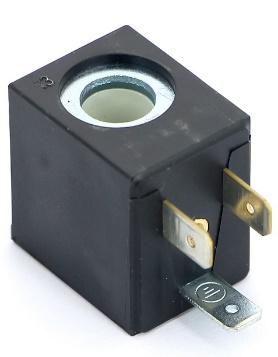 - отсутствии повреждений оборудования при транспортировке и хранении;- соответствии оборудования параметрам системы; - отсутствии посторонних предметов во внутренней полости клапана;Возможна установка в любом положении, но наиболее оптимально – катушкой вверх. Катушка имеет три кабельных ввода (земля, 0, 1). В месте монтажа оборудование не должно испытывать нагрузок от трубопровода (при изгибе, сжатии, растяжении, кручении, перекосах, вибрации, неравномерности затяжки крепежа и т.д.). Наличие в трубопроводе даже небольшого количества твердых включений в рабочей среде может стать причиной выхода из строя клапана. Поэтому перед клапаном необходимо устанавливать фильтр сетчатый.Оборудование должно размещаться в местах, доступных для удобного и безопасного ее обслуживания и ремонта.Во время ввода и в период эксплуатации необходимо предотвращать изменения температуры и/или давления вне рабочего диапазона. ТЕХНИЧЕСКОЕ ОБСЛУЖИВАНИЕ И РЕМОНТОбслуживание клапана производить только в случае необходимости. Периодическую проверку соленоидного клапана производить не реже чем раз в месяц. Замена катушки производится при отключенном питании, но возможна без демонтажа клапана с трубопровода (независимо AC, DC).При повторном монтаже клапана необходимо обязательно провести гидравлические испытания на герметичность водой, при давлении 1,5хPN и температуре воды не выше 20°С. ТРАНСПОРТИРОВКА, ХРАНЕНИЕ И УТИЛИЗАЦИЯТранспортировка оборудования должна осуществляться в соответствии с требованиями ГОСТ Р 52630 раздел 10, при температуре от -20°С до +65°С.Оборудование транспортируют всеми видами транспорта в соответствии с правилами перевозок.При перевозке клапаны должны быть надежно закреплены в грузовом отсеке транспортного средства во избежание повреждения катушек. Оборудование должно храниться в отапливаемых помещениях, в упаковке завода-изготовителя по условиям хранения ГОСТ 15150, разделы 6-8. Хранение и транспортировка оборудования запрещается в условиях избыточной влажности. Оборудование не содержит драгоценных металлов, вредных веществ и компонентов, и подлежит утилизации по окончании срока службы.ИНФОРМАЦИЯ О ПРОДАЖЕ / ВВОДЕ В ЭКСПЛУАТАЦИЮ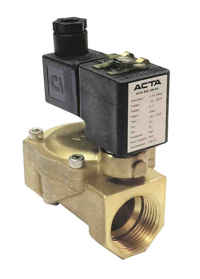 Тип изделияТип изделияТип изделияТип изделияТип изделияТип изделияТип изделияТип изделияТип изделияТип изделияТип изделияТип изделияТип изделияКлапан электромагнитный (соленоидный)Клапан электромагнитный (соленоидный)Клапан электромагнитный (соленоидный)Клапан электромагнитный (соленоидный)Клапан электромагнитный (соленоидный)Клапан электромагнитный (соленоидный)Клапан электромагнитный (соленоидный)Клапан электромагнитный (соленоидный)Клапан электромагнитный (соленоидный)Клапан электромагнитный (соленоидный)Клапан электромагнитный (соленоидный)Клапан электромагнитный (соленоидный)Клапан электромагнитный (соленоидный)Клапан электромагнитный (соленоидный)Клапан электромагнитный (соленоидный)Клапан электромагнитный (соленоидный)Клапан электромагнитный (соленоидный)Клапан электромагнитный (соленоидный)Клапан электромагнитный (соленоидный)Клапан электромагнитный (соленоидный)Клапан электромагнитный (соленоидный)СерияСерияСерияСерияСерияСерияСерияСерияСерияСерияСерияСерияСерияЭСК 400-401ЭСК 400-401ЭСК 400-401ЭСК 400-401ЭСК 400-401ЭСК 400-401ЭСК 400-401ЭСК 400-401ЭСК 400-401ЭСК 400-401ЭСК 400-401ЭСК 400-401ЭСК 400-401ЭСК 400-401ЭСК 400-401ЭСК 400-401ЭСК 400-401ЭСК 400-401ЭСК 400-401ЭСК 400-401ЭСК 400-401НаименованиеНаименованиеНаименованиеНаименованиеНаименованиеНаименованиеНаименованиеНаименованиеНаименованиеНаименованиеНаименованиеНаименованиеНаименованиеТоварный знакТоварный знакТоварный знакТоварный знакТоварный знакТоварный знакТоварный знакТоварный знакТоварный знакТоварный знакТоварный знакТоварный знакТоварный знакАСТА™АСТА™АСТА™АСТА™АСТА™АСТА™АСТА™АСТА™АСТА™АСТА™АСТА™АСТА™АСТА™АСТА™АСТА™АСТА™АСТА™АСТА™АСТА™АСТА™АСТА™Предприятие-изготовительПредприятие-изготовительПредприятие-изготовительПредприятие-изготовительПредприятие-изготовительПредприятие-изготовительПредприятие-изготовительПредприятие-изготовительПредприятие-изготовительПредприятие-изготовительПредприятие-изготовительПредприятие-изготовительПредприятие-изготовительООО «НПО АСТА»ООО «НПО АСТА»ООО «НПО АСТА»ООО «НПО АСТА»ООО «НПО АСТА»ООО «НПО АСТА»ООО «НПО АСТА»ООО «НПО АСТА»ООО «НПО АСТА»ООО «НПО АСТА»ООО «НПО АСТА»ООО «НПО АСТА»ООО «НПО АСТА»ООО «НПО АСТА»ООО «НПО АСТА»ООО «НПО АСТА»ООО «НПО АСТА»ООО «НПО АСТА»ООО «НПО АСТА»ООО «НПО АСТА»ООО «НПО АСТА»Адрес изготовителяАдрес изготовителяАдрес изготовителяАдрес изготовителяАдрес изготовителяАдрес изготовителяАдрес изготовителяАдрес изготовителяАдрес изготовителяАдрес изготовителяАдрес изготовителяАдрес изготовителяАдрес изготовителя140202, Московская обл, Воскресенский р-н, Воскресенск г, Коммуна ул, дом № 9, строение 1140202, Московская обл, Воскресенский р-н, Воскресенск г, Коммуна ул, дом № 9, строение 1140202, Московская обл, Воскресенский р-н, Воскресенск г, Коммуна ул, дом № 9, строение 1140202, Московская обл, Воскресенский р-н, Воскресенск г, Коммуна ул, дом № 9, строение 1140202, Московская обл, Воскресенский р-н, Воскресенск г, Коммуна ул, дом № 9, строение 1140202, Московская обл, Воскресенский р-н, Воскресенск г, Коммуна ул, дом № 9, строение 1140202, Московская обл, Воскресенский р-н, Воскресенск г, Коммуна ул, дом № 9, строение 1140202, Московская обл, Воскресенский р-н, Воскресенск г, Коммуна ул, дом № 9, строение 1140202, Московская обл, Воскресенский р-н, Воскресенск г, Коммуна ул, дом № 9, строение 1140202, Московская обл, Воскресенский р-н, Воскресенск г, Коммуна ул, дом № 9, строение 1140202, Московская обл, Воскресенский р-н, Воскресенск г, Коммуна ул, дом № 9, строение 1140202, Московская обл, Воскресенский р-н, Воскресенск г, Коммуна ул, дом № 9, строение 1140202, Московская обл, Воскресенский р-н, Воскресенск г, Коммуна ул, дом № 9, строение 1140202, Московская обл, Воскресенский р-н, Воскресенск г, Коммуна ул, дом № 9, строение 1140202, Московская обл, Воскресенский р-н, Воскресенск г, Коммуна ул, дом № 9, строение 1140202, Московская обл, Воскресенский р-н, Воскресенск г, Коммуна ул, дом № 9, строение 1140202, Московская обл, Воскресенский р-н, Воскресенск г, Коммуна ул, дом № 9, строение 1140202, Московская обл, Воскресенский р-н, Воскресенск г, Коммуна ул, дом № 9, строение 1140202, Московская обл, Воскресенский р-н, Воскресенск г, Коммуна ул, дом № 9, строение 1140202, Московская обл, Воскресенский р-н, Воскресенск г, Коммуна ул, дом № 9, строение 1140202, Московская обл, Воскресенский р-н, Воскресенск г, Коммуна ул, дом № 9, строение 1Разрешительная документация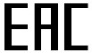 Разрешительная документацияРазрешительная документацияРазрешительная документацияРазрешительная документацияРазрешительная документацияРазрешительная документацияРазрешительная документацияРазрешительная документацияРазрешительная документацияРазрешительная документацияРазрешительная документацияРазрешительная документацияДекларация соответствия ТР ТС 010/2011 «О безопасности машин и оборудования» № ЕАЭС N RU Д-RU.РА01.В.54486/21. Действительна до «16» марта 2026 г.Декларация соответствия ТР ТС 010/2011 «О безопасности машин и оборудования» № ЕАЭС N RU Д-RU.РА01.В.54486/21. Действительна до «16» марта 2026 г.Декларация соответствия ТР ТС 010/2011 «О безопасности машин и оборудования» № ЕАЭС N RU Д-RU.РА01.В.54486/21. Действительна до «16» марта 2026 г.Декларация соответствия ТР ТС 010/2011 «О безопасности машин и оборудования» № ЕАЭС N RU Д-RU.РА01.В.54486/21. Действительна до «16» марта 2026 г.Декларация соответствия ТР ТС 010/2011 «О безопасности машин и оборудования» № ЕАЭС N RU Д-RU.РА01.В.54486/21. Действительна до «16» марта 2026 г.Декларация соответствия ТР ТС 010/2011 «О безопасности машин и оборудования» № ЕАЭС N RU Д-RU.РА01.В.54486/21. Действительна до «16» марта 2026 г.Декларация соответствия ТР ТС 010/2011 «О безопасности машин и оборудования» № ЕАЭС N RU Д-RU.РА01.В.54486/21. Действительна до «16» марта 2026 г.Декларация соответствия ТР ТС 010/2011 «О безопасности машин и оборудования» № ЕАЭС N RU Д-RU.РА01.В.54486/21. Действительна до «16» марта 2026 г.Декларация соответствия ТР ТС 010/2011 «О безопасности машин и оборудования» № ЕАЭС N RU Д-RU.РА01.В.54486/21. Действительна до «16» марта 2026 г.Декларация соответствия ТР ТС 010/2011 «О безопасности машин и оборудования» № ЕАЭС N RU Д-RU.РА01.В.54486/21. Действительна до «16» марта 2026 г.Декларация соответствия ТР ТС 010/2011 «О безопасности машин и оборудования» № ЕАЭС N RU Д-RU.РА01.В.54486/21. Действительна до «16» марта 2026 г.Декларация соответствия ТР ТС 010/2011 «О безопасности машин и оборудования» № ЕАЭС N RU Д-RU.РА01.В.54486/21. Действительна до «16» марта 2026 г.Декларация соответствия ТР ТС 010/2011 «О безопасности машин и оборудования» № ЕАЭС N RU Д-RU.РА01.В.54486/21. Действительна до «16» марта 2026 г.Декларация соответствия ТР ТС 010/2011 «О безопасности машин и оборудования» № ЕАЭС N RU Д-RU.РА01.В.54486/21. Действительна до «16» марта 2026 г.Декларация соответствия ТР ТС 010/2011 «О безопасности машин и оборудования» № ЕАЭС N RU Д-RU.РА01.В.54486/21. Действительна до «16» марта 2026 г.Декларация соответствия ТР ТС 010/2011 «О безопасности машин и оборудования» № ЕАЭС N RU Д-RU.РА01.В.54486/21. Действительна до «16» марта 2026 г.Декларация соответствия ТР ТС 010/2011 «О безопасности машин и оборудования» № ЕАЭС N RU Д-RU.РА01.В.54486/21. Действительна до «16» марта 2026 г.Декларация соответствия ТР ТС 010/2011 «О безопасности машин и оборудования» № ЕАЭС N RU Д-RU.РА01.В.54486/21. Действительна до «16» марта 2026 г.Декларация соответствия ТР ТС 010/2011 «О безопасности машин и оборудования» № ЕАЭС N RU Д-RU.РА01.В.54486/21. Действительна до «16» марта 2026 г.Декларация соответствия ТР ТС 010/2011 «О безопасности машин и оборудования» № ЕАЭС N RU Д-RU.РА01.В.54486/21. Действительна до «16» марта 2026 г.Декларация соответствия ТР ТС 010/2011 «О безопасности машин и оборудования» № ЕАЭС N RU Д-RU.РА01.В.54486/21. Действительна до «16» марта 2026 г.ОБЩИЕ ТЕХНИЧЕСКИЕ ПАРАМЕТРЫ  ОБЩИЕ ТЕХНИЧЕСКИЕ ПАРАМЕТРЫ  ОБЩИЕ ТЕХНИЧЕСКИЕ ПАРАМЕТРЫ  ОБЩИЕ ТЕХНИЧЕСКИЕ ПАРАМЕТРЫ  ОБЩИЕ ТЕХНИЧЕСКИЕ ПАРАМЕТРЫ  ОБЩИЕ ТЕХНИЧЕСКИЕ ПАРАМЕТРЫ  ОБЩИЕ ТЕХНИЧЕСКИЕ ПАРАМЕТРЫ  ОБЩИЕ ТЕХНИЧЕСКИЕ ПАРАМЕТРЫ  ОБЩИЕ ТЕХНИЧЕСКИЕ ПАРАМЕТРЫ  ОБЩИЕ ТЕХНИЧЕСКИЕ ПАРАМЕТРЫ  ОБЩИЕ ТЕХНИЧЕСКИЕ ПАРАМЕТРЫ  ОБЩИЕ ТЕХНИЧЕСКИЕ ПАРАМЕТРЫ  ОБЩИЕ ТЕХНИЧЕСКИЕ ПАРАМЕТРЫ  ОБЩИЕ ТЕХНИЧЕСКИЕ ПАРАМЕТРЫ  ОБЩИЕ ТЕХНИЧЕСКИЕ ПАРАМЕТРЫ  ОБЩИЕ ТЕХНИЧЕСКИЕ ПАРАМЕТРЫ  ОБЩИЕ ТЕХНИЧЕСКИЕ ПАРАМЕТРЫ  ОБЩИЕ ТЕХНИЧЕСКИЕ ПАРАМЕТРЫ  ОБЩИЕ ТЕХНИЧЕСКИЕ ПАРАМЕТРЫ  ОБЩИЕ ТЕХНИЧЕСКИЕ ПАРАМЕТРЫ  ОБЩИЕ ТЕХНИЧЕСКИЕ ПАРАМЕТРЫ  ОБЩИЕ ТЕХНИЧЕСКИЕ ПАРАМЕТРЫ  ОБЩИЕ ТЕХНИЧЕСКИЕ ПАРАМЕТРЫ  ОБЩИЕ ТЕХНИЧЕСКИЕ ПАРАМЕТРЫ  ОБЩИЕ ТЕХНИЧЕСКИЕ ПАРАМЕТРЫ  ОБЩИЕ ТЕХНИЧЕСКИЕ ПАРАМЕТРЫ  ОБЩИЕ ТЕХНИЧЕСКИЕ ПАРАМЕТРЫ  ОБЩИЕ ТЕХНИЧЕСКИЕ ПАРАМЕТРЫ  ОБЩИЕ ТЕХНИЧЕСКИЕ ПАРАМЕТРЫ  ОБЩИЕ ТЕХНИЧЕСКИЕ ПАРАМЕТРЫ  ОБЩИЕ ТЕХНИЧЕСКИЕ ПАРАМЕТРЫ  ОБЩИЕ ТЕХНИЧЕСКИЕ ПАРАМЕТРЫ  ОБЩИЕ ТЕХНИЧЕСКИЕ ПАРАМЕТРЫ  ОБЩИЕ ТЕХНИЧЕСКИЕ ПАРАМЕТРЫ  ОБЩИЕ ТЕХНИЧЕСКИЕ ПАРАМЕТРЫ  ОБЩИЕ ТЕХНИЧЕСКИЕ ПАРАМЕТРЫ  ОБЩИЕ ТЕХНИЧЕСКИЕ ПАРАМЕТРЫ  ОБЩИЕ ТЕХНИЧЕСКИЕ ПАРАМЕТРЫ  ОБЩИЕ ТЕХНИЧЕСКИЕ ПАРАМЕТРЫ  ОБЩИЕ ТЕХНИЧЕСКИЕ ПАРАМЕТРЫ  ОБЩИЕ ТЕХНИЧЕСКИЕ ПАРАМЕТРЫ  Область примененияОбласть примененияОбласть примененияОбласть примененияОбласть примененияОбласть примененияОбласть примененияКлапаны электромагнитные предназначены для дистанционного и/или автоматического открывания или закрывания потока среды в трубопроводах. Клапаны электромагнитные предназначены для дистанционного и/или автоматического открывания или закрывания потока среды в трубопроводах. Клапаны электромагнитные предназначены для дистанционного и/или автоматического открывания или закрывания потока среды в трубопроводах. Клапаны электромагнитные предназначены для дистанционного и/или автоматического открывания или закрывания потока среды в трубопроводах. Клапаны электромагнитные предназначены для дистанционного и/или автоматического открывания или закрывания потока среды в трубопроводах. Клапаны электромагнитные предназначены для дистанционного и/или автоматического открывания или закрывания потока среды в трубопроводах. Клапаны электромагнитные предназначены для дистанционного и/или автоматического открывания или закрывания потока среды в трубопроводах. Клапаны электромагнитные предназначены для дистанционного и/или автоматического открывания или закрывания потока среды в трубопроводах. Клапаны электромагнитные предназначены для дистанционного и/или автоматического открывания или закрывания потока среды в трубопроводах. Клапаны электромагнитные предназначены для дистанционного и/или автоматического открывания или закрывания потока среды в трубопроводах. Клапаны электромагнитные предназначены для дистанционного и/или автоматического открывания или закрывания потока среды в трубопроводах. Клапаны электромагнитные предназначены для дистанционного и/или автоматического открывания или закрывания потока среды в трубопроводах. Клапаны электромагнитные предназначены для дистанционного и/или автоматического открывания или закрывания потока среды в трубопроводах. Клапаны электромагнитные предназначены для дистанционного и/или автоматического открывания или закрывания потока среды в трубопроводах. Клапаны электромагнитные предназначены для дистанционного и/или автоматического открывания или закрывания потока среды в трубопроводах. Клапаны электромагнитные предназначены для дистанционного и/или автоматического открывания или закрывания потока среды в трубопроводах. Клапаны электромагнитные предназначены для дистанционного и/или автоматического открывания или закрывания потока среды в трубопроводах. Клапаны электромагнитные предназначены для дистанционного и/или автоматического открывания или закрывания потока среды в трубопроводах. Клапаны электромагнитные предназначены для дистанционного и/или автоматического открывания или закрывания потока среды в трубопроводах. Клапаны электромагнитные предназначены для дистанционного и/или автоматического открывания или закрывания потока среды в трубопроводах. Клапаны электромагнитные предназначены для дистанционного и/или автоматического открывания или закрывания потока среды в трубопроводах. Клапаны электромагнитные предназначены для дистанционного и/или автоматического открывания или закрывания потока среды в трубопроводах. Клапаны электромагнитные предназначены для дистанционного и/или автоматического открывания или закрывания потока среды в трубопроводах. Клапаны электромагнитные предназначены для дистанционного и/или автоматического открывания или закрывания потока среды в трубопроводах. Клапаны электромагнитные предназначены для дистанционного и/или автоматического открывания или закрывания потока среды в трубопроводах. Клапаны электромагнитные предназначены для дистанционного и/или автоматического открывания или закрывания потока среды в трубопроводах. Клапаны электромагнитные предназначены для дистанционного и/или автоматического открывания или закрывания потока среды в трубопроводах. Клапаны электромагнитные предназначены для дистанционного и/или автоматического открывания или закрывания потока среды в трубопроводах. Клапаны электромагнитные предназначены для дистанционного и/или автоматического открывания или закрывания потока среды в трубопроводах. Клапаны электромагнитные предназначены для дистанционного и/или автоматического открывания или закрывания потока среды в трубопроводах. Клапаны электромагнитные предназначены для дистанционного и/или автоматического открывания или закрывания потока среды в трубопроводах. Клапаны электромагнитные предназначены для дистанционного и/или автоматического открывания или закрывания потока среды в трубопроводах. Клапаны электромагнитные предназначены для дистанционного и/или автоматического открывания или закрывания потока среды в трубопроводах. Клапаны электромагнитные предназначены для дистанционного и/или автоматического открывания или закрывания потока среды в трубопроводах. Рабочая средаРабочая средаРабочая средаРабочая средаРабочая средаРабочая средаРабочая средаСветлые нефтепродукты, перегретая вода, гидравлические масла, не ставятся на агресс. жидкости и газыСветлые нефтепродукты, перегретая вода, гидравлические масла, не ставятся на агресс. жидкости и газыСветлые нефтепродукты, перегретая вода, гидравлические масла, не ставятся на агресс. жидкости и газыСветлые нефтепродукты, перегретая вода, гидравлические масла, не ставятся на агресс. жидкости и газыСветлые нефтепродукты, перегретая вода, гидравлические масла, не ставятся на агресс. жидкости и газыСветлые нефтепродукты, перегретая вода, гидравлические масла, не ставятся на агресс. жидкости и газыСветлые нефтепродукты, перегретая вода, гидравлические масла, не ставятся на агресс. жидкости и газыСветлые нефтепродукты, перегретая вода, гидравлические масла, не ставятся на агресс. жидкости и газыСветлые нефтепродукты, перегретая вода, гидравлические масла, не ставятся на агресс. жидкости и газыСветлые нефтепродукты, перегретая вода, гидравлические масла, не ставятся на агресс. жидкости и газыСветлые нефтепродукты, перегретая вода, гидравлические масла, не ставятся на агресс. жидкости и газыСветлые нефтепродукты, перегретая вода, гидравлические масла, не ставятся на агресс. жидкости и газыСветлые нефтепродукты, перегретая вода, гидравлические масла, не ставятся на агресс. жидкости и газыСветлые нефтепродукты, перегретая вода, гидравлические масла, не ставятся на агресс. жидкости и газыСветлые нефтепродукты, перегретая вода, гидравлические масла, не ставятся на агресс. жидкости и газыСветлые нефтепродукты, перегретая вода, гидравлические масла, не ставятся на агресс. жидкости и газыСветлые нефтепродукты, перегретая вода, гидравлические масла, не ставятся на агресс. жидкости и газыСветлые нефтепродукты, перегретая вода, гидравлические масла, не ставятся на агресс. жидкости и газыСветлые нефтепродукты, перегретая вода, гидравлические масла, не ставятся на агресс. жидкости и газыСветлые нефтепродукты, перегретая вода, гидравлические масла, не ставятся на агресс. жидкости и газыСветлые нефтепродукты, перегретая вода, гидравлические масла, не ставятся на агресс. жидкости и газыСветлые нефтепродукты, перегретая вода, гидравлические масла, не ставятся на агресс. жидкости и газыСветлые нефтепродукты, перегретая вода, гидравлические масла, не ставятся на агресс. жидкости и газыСветлые нефтепродукты, перегретая вода, гидравлические масла, не ставятся на агресс. жидкости и газыСветлые нефтепродукты, перегретая вода, гидравлические масла, не ставятся на агресс. жидкости и газыСветлые нефтепродукты, перегретая вода, гидравлические масла, не ставятся на агресс. жидкости и газыСветлые нефтепродукты, перегретая вода, гидравлические масла, не ставятся на агресс. жидкости и газыСветлые нефтепродукты, перегретая вода, гидравлические масла, не ставятся на агресс. жидкости и газыСветлые нефтепродукты, перегретая вода, гидравлические масла, не ставятся на агресс. жидкости и газыСветлые нефтепродукты, перегретая вода, гидравлические масла, не ставятся на агресс. жидкости и газыСветлые нефтепродукты, перегретая вода, гидравлические масла, не ставятся на агресс. жидкости и газыСветлые нефтепродукты, перегретая вода, гидравлические масла, не ставятся на агресс. жидкости и газыСветлые нефтепродукты, перегретая вода, гидравлические масла, не ставятся на агресс. жидкости и газыСветлые нефтепродукты, перегретая вода, гидравлические масла, не ставятся на агресс. жидкости и газыНоминальный диаметр, DNНоминальный диаметр, DNНоминальный диаметр, DNНоминальный диаметр, DNНоминальный диаметр, DNНоминальный диаметр, DNНоминальный диаметр, DN1/8” – 2” 1/8” – 2” 1/8” – 2” 1/8” – 2” Максимально допустимое давлениеМаксимально допустимое давлениеМаксимально допустимое давлениеМаксимально допустимое давлениеМаксимально допустимое давлениеМаксимально допустимое давлениеМаксимально допустимое давлениеМаксимально допустимое давлениеМаксимально допустимое давлениеМаксимально допустимое давлениеМаксимально допустимое давлениеМаксимально допустимое давлениеМаксимально допустимое давлениеМаксимально допустимое давлениеМаксимально допустимое давление2,4 МПа 2,4 МПа 2,4 МПа 2,4 МПа 2,4 МПа 2,4 МПа 2,4 МПа 2,4 МПа 2,4 МПа 2,4 МПа 2,4 МПа 2,4 МПа 2,4 МПа 2,4 МПа 2,4 МПа Мин. температура рабочей среды, Tmin Мин. температура рабочей среды, Tmin Мин. температура рабочей среды, Tmin Мин. температура рабочей среды, Tmin Мин. температура рабочей среды, Tmin Мин. температура рабочей среды, Tmin Мин. температура рабочей среды, Tmin -10°С-10°С-10°С-10°СМакс. температура рабочей среды, Tmax Макс. температура рабочей среды, Tmax Макс. температура рабочей среды, Tmax Макс. температура рабочей среды, Tmax Макс. температура рабочей среды, Tmax Макс. температура рабочей среды, Tmax Макс. температура рабочей среды, Tmax Макс. температура рабочей среды, Tmax Макс. температура рабочей среды, Tmax Макс. температура рабочей среды, Tmax Макс. температура рабочей среды, Tmax Макс. температура рабочей среды, Tmax Макс. температура рабочей среды, Tmax Макс. температура рабочей среды, Tmax Макс. температура рабочей среды, Tmax 160°С160°С160°С160°С160°С160°С160°С160°С160°С160°С160°С160°С160°С160°С160°СВремя открытия Время открытия Время открытия Время открытия Время открытия Время открытия Время открытия 200-1400 мс200-1400 мс200-1400 мс200-1400 мсВремя закрытияВремя закрытияВремя закрытияВремя закрытияВремя закрытияВремя закрытияВремя закрытияВремя закрытияВремя закрытияВремя закрытияВремя закрытияВремя закрытияВремя закрытияВремя закрытияВремя закрытия400-2000 мс400-2000 мс400-2000 мс400-2000 мс400-2000 мс400-2000 мс400-2000 мс400-2000 мс400-2000 мс400-2000 мс400-2000 мс400-2000 мс400-2000 мс400-2000 мс400-2000 мсКоличество ходовКоличество ходовКоличество ходовКоличество ходовКоличество ходовКоличество ходовКоличество ходов2/22/22/22/2Класс защитыКласс защитыКласс защитыКласс защитыКласс защитыКласс защитыКласс защитыКласс защитыКласс защитыКласс защитыКласс защитыКласс защитыКласс защитыКласс защитыКласс защитыIP65 (EN 60529) (с разъемом)IP65 (EN 60529) (с разъемом)IP65 (EN 60529) (с разъемом)IP65 (EN 60529) (с разъемом)IP65 (EN 60529) (с разъемом)IP65 (EN 60529) (с разъемом)IP65 (EN 60529) (с разъемом)IP65 (EN 60529) (с разъемом)IP65 (EN 60529) (с разъемом)IP65 (EN 60529) (с разъемом)IP65 (EN 60529) (с разъемом)IP65 (EN 60529) (с разъемом)IP65 (EN 60529) (с разъемом)IP65 (EN 60529) (с разъемом)IP65 (EN 60529) (с разъемом)Диапазон рабочих давленийДиапазон рабочих давленийДиапазон рабочих давленийДиапазон рабочих давленийДиапазон рабочих давленийДиапазон рабочих давленийДиапазон рабочих давлений0,035 – 1,6 МПа (1/8” – 1” для ЭСК 400), 0,05 – 1,2 МПа (11/4” – 2” для ЭСК 400), 0,035 – 1,2 МПа (1/8” – 1” для ЭСК 401), 0,05 – 1,0 МПа (11/4” – 2” для ЭСК 401),0,035 – 1,6 МПа (1/8” – 1” для ЭСК 400), 0,05 – 1,2 МПа (11/4” – 2” для ЭСК 400), 0,035 – 1,2 МПа (1/8” – 1” для ЭСК 401), 0,05 – 1,0 МПа (11/4” – 2” для ЭСК 401),0,035 – 1,6 МПа (1/8” – 1” для ЭСК 400), 0,05 – 1,2 МПа (11/4” – 2” для ЭСК 400), 0,035 – 1,2 МПа (1/8” – 1” для ЭСК 401), 0,05 – 1,0 МПа (11/4” – 2” для ЭСК 401),0,035 – 1,6 МПа (1/8” – 1” для ЭСК 400), 0,05 – 1,2 МПа (11/4” – 2” для ЭСК 400), 0,035 – 1,2 МПа (1/8” – 1” для ЭСК 401), 0,05 – 1,0 МПа (11/4” – 2” для ЭСК 401),0,035 – 1,6 МПа (1/8” – 1” для ЭСК 400), 0,05 – 1,2 МПа (11/4” – 2” для ЭСК 400), 0,035 – 1,2 МПа (1/8” – 1” для ЭСК 401), 0,05 – 1,0 МПа (11/4” – 2” для ЭСК 401),0,035 – 1,6 МПа (1/8” – 1” для ЭСК 400), 0,05 – 1,2 МПа (11/4” – 2” для ЭСК 400), 0,035 – 1,2 МПа (1/8” – 1” для ЭСК 401), 0,05 – 1,0 МПа (11/4” – 2” для ЭСК 401),0,035 – 1,6 МПа (1/8” – 1” для ЭСК 400), 0,05 – 1,2 МПа (11/4” – 2” для ЭСК 400), 0,035 – 1,2 МПа (1/8” – 1” для ЭСК 401), 0,05 – 1,0 МПа (11/4” – 2” для ЭСК 401),0,035 – 1,6 МПа (1/8” – 1” для ЭСК 400), 0,05 – 1,2 МПа (11/4” – 2” для ЭСК 400), 0,035 – 1,2 МПа (1/8” – 1” для ЭСК 401), 0,05 – 1,0 МПа (11/4” – 2” для ЭСК 401),0,035 – 1,6 МПа (1/8” – 1” для ЭСК 400), 0,05 – 1,2 МПа (11/4” – 2” для ЭСК 400), 0,035 – 1,2 МПа (1/8” – 1” для ЭСК 401), 0,05 – 1,0 МПа (11/4” – 2” для ЭСК 401),0,035 – 1,6 МПа (1/8” – 1” для ЭСК 400), 0,05 – 1,2 МПа (11/4” – 2” для ЭСК 400), 0,035 – 1,2 МПа (1/8” – 1” для ЭСК 401), 0,05 – 1,0 МПа (11/4” – 2” для ЭСК 401),0,035 – 1,6 МПа (1/8” – 1” для ЭСК 400), 0,05 – 1,2 МПа (11/4” – 2” для ЭСК 400), 0,035 – 1,2 МПа (1/8” – 1” для ЭСК 401), 0,05 – 1,0 МПа (11/4” – 2” для ЭСК 401),0,035 – 1,6 МПа (1/8” – 1” для ЭСК 400), 0,05 – 1,2 МПа (11/4” – 2” для ЭСК 400), 0,035 – 1,2 МПа (1/8” – 1” для ЭСК 401), 0,05 – 1,0 МПа (11/4” – 2” для ЭСК 401),0,035 – 1,6 МПа (1/8” – 1” для ЭСК 400), 0,05 – 1,2 МПа (11/4” – 2” для ЭСК 400), 0,035 – 1,2 МПа (1/8” – 1” для ЭСК 401), 0,05 – 1,0 МПа (11/4” – 2” для ЭСК 401),0,035 – 1,6 МПа (1/8” – 1” для ЭСК 400), 0,05 – 1,2 МПа (11/4” – 2” для ЭСК 400), 0,035 – 1,2 МПа (1/8” – 1” для ЭСК 401), 0,05 – 1,0 МПа (11/4” – 2” для ЭСК 401),0,035 – 1,6 МПа (1/8” – 1” для ЭСК 400), 0,05 – 1,2 МПа (11/4” – 2” для ЭСК 400), 0,035 – 1,2 МПа (1/8” – 1” для ЭСК 401), 0,05 – 1,0 МПа (11/4” – 2” для ЭСК 401),0,035 – 1,6 МПа (1/8” – 1” для ЭСК 400), 0,05 – 1,2 МПа (11/4” – 2” для ЭСК 400), 0,035 – 1,2 МПа (1/8” – 1” для ЭСК 401), 0,05 – 1,0 МПа (11/4” – 2” для ЭСК 401),0,035 – 1,6 МПа (1/8” – 1” для ЭСК 400), 0,05 – 1,2 МПа (11/4” – 2” для ЭСК 400), 0,035 – 1,2 МПа (1/8” – 1” для ЭСК 401), 0,05 – 1,0 МПа (11/4” – 2” для ЭСК 401),0,035 – 1,6 МПа (1/8” – 1” для ЭСК 400), 0,05 – 1,2 МПа (11/4” – 2” для ЭСК 400), 0,035 – 1,2 МПа (1/8” – 1” для ЭСК 401), 0,05 – 1,0 МПа (11/4” – 2” для ЭСК 401),0,035 – 1,6 МПа (1/8” – 1” для ЭСК 400), 0,05 – 1,2 МПа (11/4” – 2” для ЭСК 400), 0,035 – 1,2 МПа (1/8” – 1” для ЭСК 401), 0,05 – 1,0 МПа (11/4” – 2” для ЭСК 401),0,035 – 1,6 МПа (1/8” – 1” для ЭСК 400), 0,05 – 1,2 МПа (11/4” – 2” для ЭСК 400), 0,035 – 1,2 МПа (1/8” – 1” для ЭСК 401), 0,05 – 1,0 МПа (11/4” – 2” для ЭСК 401),0,035 – 1,6 МПа (1/8” – 1” для ЭСК 400), 0,05 – 1,2 МПа (11/4” – 2” для ЭСК 400), 0,035 – 1,2 МПа (1/8” – 1” для ЭСК 401), 0,05 – 1,0 МПа (11/4” – 2” для ЭСК 401),0,035 – 1,6 МПа (1/8” – 1” для ЭСК 400), 0,05 – 1,2 МПа (11/4” – 2” для ЭСК 400), 0,035 – 1,2 МПа (1/8” – 1” для ЭСК 401), 0,05 – 1,0 МПа (11/4” – 2” для ЭСК 401),0,035 – 1,6 МПа (1/8” – 1” для ЭСК 400), 0,05 – 1,2 МПа (11/4” – 2” для ЭСК 400), 0,035 – 1,2 МПа (1/8” – 1” для ЭСК 401), 0,05 – 1,0 МПа (11/4” – 2” для ЭСК 401),0,035 – 1,6 МПа (1/8” – 1” для ЭСК 400), 0,05 – 1,2 МПа (11/4” – 2” для ЭСК 400), 0,035 – 1,2 МПа (1/8” – 1” для ЭСК 401), 0,05 – 1,0 МПа (11/4” – 2” для ЭСК 401),0,035 – 1,6 МПа (1/8” – 1” для ЭСК 400), 0,05 – 1,2 МПа (11/4” – 2” для ЭСК 400), 0,035 – 1,2 МПа (1/8” – 1” для ЭСК 401), 0,05 – 1,0 МПа (11/4” – 2” для ЭСК 401),0,035 – 1,6 МПа (1/8” – 1” для ЭСК 400), 0,05 – 1,2 МПа (11/4” – 2” для ЭСК 400), 0,035 – 1,2 МПа (1/8” – 1” для ЭСК 401), 0,05 – 1,0 МПа (11/4” – 2” для ЭСК 401),0,035 – 1,6 МПа (1/8” – 1” для ЭСК 400), 0,05 – 1,2 МПа (11/4” – 2” для ЭСК 400), 0,035 – 1,2 МПа (1/8” – 1” для ЭСК 401), 0,05 – 1,0 МПа (11/4” – 2” для ЭСК 401),0,035 – 1,6 МПа (1/8” – 1” для ЭСК 400), 0,05 – 1,2 МПа (11/4” – 2” для ЭСК 400), 0,035 – 1,2 МПа (1/8” – 1” для ЭСК 401), 0,05 – 1,0 МПа (11/4” – 2” для ЭСК 401),0,035 – 1,6 МПа (1/8” – 1” для ЭСК 400), 0,05 – 1,2 МПа (11/4” – 2” для ЭСК 400), 0,035 – 1,2 МПа (1/8” – 1” для ЭСК 401), 0,05 – 1,0 МПа (11/4” – 2” для ЭСК 401),0,035 – 1,6 МПа (1/8” – 1” для ЭСК 400), 0,05 – 1,2 МПа (11/4” – 2” для ЭСК 400), 0,035 – 1,2 МПа (1/8” – 1” для ЭСК 401), 0,05 – 1,0 МПа (11/4” – 2” для ЭСК 401),0,035 – 1,6 МПа (1/8” – 1” для ЭСК 400), 0,05 – 1,2 МПа (11/4” – 2” для ЭСК 400), 0,035 – 1,2 МПа (1/8” – 1” для ЭСК 401), 0,05 – 1,0 МПа (11/4” – 2” для ЭСК 401),0,035 – 1,6 МПа (1/8” – 1” для ЭСК 400), 0,05 – 1,2 МПа (11/4” – 2” для ЭСК 400), 0,035 – 1,2 МПа (1/8” – 1” для ЭСК 401), 0,05 – 1,0 МПа (11/4” – 2” для ЭСК 401),0,035 – 1,6 МПа (1/8” – 1” для ЭСК 400), 0,05 – 1,2 МПа (11/4” – 2” для ЭСК 400), 0,035 – 1,2 МПа (1/8” – 1” для ЭСК 401), 0,05 – 1,0 МПа (11/4” – 2” для ЭСК 401),0,035 – 1,6 МПа (1/8” – 1” для ЭСК 400), 0,05 – 1,2 МПа (11/4” – 2” для ЭСК 400), 0,035 – 1,2 МПа (1/8” – 1” для ЭСК 401), 0,05 – 1,0 МПа (11/4” – 2” для ЭСК 401),Класс герметичности Класс герметичности Класс герметичности Класс герметичности Класс герметичности Класс герметичности Класс герметичности «А» по ГОСТ 9544-2015«А» по ГОСТ 9544-2015«А» по ГОСТ 9544-2015«А» по ГОСТ 9544-2015«А» по ГОСТ 9544-2015«А» по ГОСТ 9544-2015«А» по ГОСТ 9544-2015«А» по ГОСТ 9544-2015«А» по ГОСТ 9544-2015«А» по ГОСТ 9544-2015«А» по ГОСТ 9544-2015«А» по ГОСТ 9544-2015«А» по ГОСТ 9544-2015«А» по ГОСТ 9544-2015«А» по ГОСТ 9544-2015«А» по ГОСТ 9544-2015«А» по ГОСТ 9544-2015«А» по ГОСТ 9544-2015«А» по ГОСТ 9544-2015«А» по ГОСТ 9544-2015«А» по ГОСТ 9544-2015«А» по ГОСТ 9544-2015«А» по ГОСТ 9544-2015«А» по ГОСТ 9544-2015«А» по ГОСТ 9544-2015«А» по ГОСТ 9544-2015«А» по ГОСТ 9544-2015«А» по ГОСТ 9544-2015«А» по ГОСТ 9544-2015«А» по ГОСТ 9544-2015«А» по ГОСТ 9544-2015«А» по ГОСТ 9544-2015«А» по ГОСТ 9544-2015«А» по ГОСТ 9544-2015Температура окружающей средыТемпература окружающей средыТемпература окружающей средыТемпература окружающей средыТемпература окружающей средыТемпература окружающей средыТемпература окружающей среды-20...+70°С-20...+70°С-20...+70°С-20...+70°С-20...+70°С-20...+70°С-20...+70°С-20...+70°С-20...+70°С-20...+70°С-20...+70°С-20...+70°С-20...+70°С-20...+70°С-20...+70°С-20...+70°С-20...+70°С-20...+70°С-20...+70°С-20...+70°С-20...+70°С-20...+70°С-20...+70°С-20...+70°С-20...+70°С-20...+70°С-20...+70°С-20...+70°С-20...+70°С-20...+70°С-20...+70°С-20...+70°С-20...+70°С-20...+70°СМинимальный перепад давленияМинимальный перепад давленияМинимальный перепад давленияМинимальный перепад давленияМинимальный перепад давленияМинимальный перепад давленияМинимальный перепад давления0,05 МПа0,05 МПа0,05 МПа0,05 МПа0,05 МПа0,05 МПа0,05 МПа0,05 МПа0,05 МПа0,05 МПа0,05 МПа0,05 МПа0,05 МПа0,05 МПа0,05 МПа0,05 МПа0,05 МПа0,05 МПа0,05 МПа0,05 МПа0,05 МПа0,05 МПа0,05 МПа0,05 МПа0,05 МПа0,05 МПа0,05 МПа0,05 МПа0,05 МПа0,05 МПа0,05 МПа0,05 МПа0,05 МПа0,05 МПаТип присоединенияТип присоединенияТип присоединенияТип присоединенияТип присоединенияТип присоединенияТип присоединенияВнутренняя трубная цилиндрическая резьба G (BSPP / ISO 228–1)Внутренняя трубная цилиндрическая резьба G (BSPP / ISO 228–1)Внутренняя трубная цилиндрическая резьба G (BSPP / ISO 228–1)Внутренняя трубная цилиндрическая резьба G (BSPP / ISO 228–1)Внутренняя трубная цилиндрическая резьба G (BSPP / ISO 228–1)Внутренняя трубная цилиндрическая резьба G (BSPP / ISO 228–1)Внутренняя трубная цилиндрическая резьба G (BSPP / ISO 228–1)Внутренняя трубная цилиндрическая резьба G (BSPP / ISO 228–1)Внутренняя трубная цилиндрическая резьба G (BSPP / ISO 228–1)Внутренняя трубная цилиндрическая резьба G (BSPP / ISO 228–1)Внутренняя трубная цилиндрическая резьба G (BSPP / ISO 228–1)Внутренняя трубная цилиндрическая резьба G (BSPP / ISO 228–1)Внутренняя трубная цилиндрическая резьба G (BSPP / ISO 228–1)Внутренняя трубная цилиндрическая резьба G (BSPP / ISO 228–1)Внутренняя трубная цилиндрическая резьба G (BSPP / ISO 228–1)Внутренняя трубная цилиндрическая резьба G (BSPP / ISO 228–1)Внутренняя трубная цилиндрическая резьба G (BSPP / ISO 228–1)Внутренняя трубная цилиндрическая резьба G (BSPP / ISO 228–1)Внутренняя трубная цилиндрическая резьба G (BSPP / ISO 228–1)Внутренняя трубная цилиндрическая резьба G (BSPP / ISO 228–1)Внутренняя трубная цилиндрическая резьба G (BSPP / ISO 228–1)Внутренняя трубная цилиндрическая резьба G (BSPP / ISO 228–1)Внутренняя трубная цилиндрическая резьба G (BSPP / ISO 228–1)Внутренняя трубная цилиндрическая резьба G (BSPP / ISO 228–1)Внутренняя трубная цилиндрическая резьба G (BSPP / ISO 228–1)Внутренняя трубная цилиндрическая резьба G (BSPP / ISO 228–1)Внутренняя трубная цилиндрическая резьба G (BSPP / ISO 228–1)Внутренняя трубная цилиндрическая резьба G (BSPP / ISO 228–1)Внутренняя трубная цилиндрическая резьба G (BSPP / ISO 228–1)Внутренняя трубная цилиндрическая резьба G (BSPP / ISO 228–1)Внутренняя трубная цилиндрическая резьба G (BSPP / ISO 228–1)Внутренняя трубная цилиндрическая резьба G (BSPP / ISO 228–1)Внутренняя трубная цилиндрическая резьба G (BSPP / ISO 228–1)Внутренняя трубная цилиндрическая резьба G (BSPP / ISO 228–1)Соединительный разъемСоединительный разъемСоединительный разъемСоединительный разъемСоединительный разъемСоединительный разъемСоединительный разъемDIN 46340-3 полюсные разъемы (DIN 43650), форма А, плоские клеммы (кабель 6-8 мм)DIN 46340-3 полюсные разъемы (DIN 43650), форма А, плоские клеммы (кабель 6-8 мм)DIN 46340-3 полюсные разъемы (DIN 43650), форма А, плоские клеммы (кабель 6-8 мм)DIN 46340-3 полюсные разъемы (DIN 43650), форма А, плоские клеммы (кабель 6-8 мм)DIN 46340-3 полюсные разъемы (DIN 43650), форма А, плоские клеммы (кабель 6-8 мм)DIN 46340-3 полюсные разъемы (DIN 43650), форма А, плоские клеммы (кабель 6-8 мм)DIN 46340-3 полюсные разъемы (DIN 43650), форма А, плоские клеммы (кабель 6-8 мм)DIN 46340-3 полюсные разъемы (DIN 43650), форма А, плоские клеммы (кабель 6-8 мм)DIN 46340-3 полюсные разъемы (DIN 43650), форма А, плоские клеммы (кабель 6-8 мм)DIN 46340-3 полюсные разъемы (DIN 43650), форма А, плоские клеммы (кабель 6-8 мм)DIN 46340-3 полюсные разъемы (DIN 43650), форма А, плоские клеммы (кабель 6-8 мм)DIN 46340-3 полюсные разъемы (DIN 43650), форма А, плоские клеммы (кабель 6-8 мм)DIN 46340-3 полюсные разъемы (DIN 43650), форма А, плоские клеммы (кабель 6-8 мм)DIN 46340-3 полюсные разъемы (DIN 43650), форма А, плоские клеммы (кабель 6-8 мм)DIN 46340-3 полюсные разъемы (DIN 43650), форма А, плоские клеммы (кабель 6-8 мм)DIN 46340-3 полюсные разъемы (DIN 43650), форма А, плоские клеммы (кабель 6-8 мм)DIN 46340-3 полюсные разъемы (DIN 43650), форма А, плоские клеммы (кабель 6-8 мм)DIN 46340-3 полюсные разъемы (DIN 43650), форма А, плоские клеммы (кабель 6-8 мм)DIN 46340-3 полюсные разъемы (DIN 43650), форма А, плоские клеммы (кабель 6-8 мм)DIN 46340-3 полюсные разъемы (DIN 43650), форма А, плоские клеммы (кабель 6-8 мм)DIN 46340-3 полюсные разъемы (DIN 43650), форма А, плоские клеммы (кабель 6-8 мм)DIN 46340-3 полюсные разъемы (DIN 43650), форма А, плоские клеммы (кабель 6-8 мм)DIN 46340-3 полюсные разъемы (DIN 43650), форма А, плоские клеммы (кабель 6-8 мм)DIN 46340-3 полюсные разъемы (DIN 43650), форма А, плоские клеммы (кабель 6-8 мм)DIN 46340-3 полюсные разъемы (DIN 43650), форма А, плоские клеммы (кабель 6-8 мм)DIN 46340-3 полюсные разъемы (DIN 43650), форма А, плоские клеммы (кабель 6-8 мм)DIN 46340-3 полюсные разъемы (DIN 43650), форма А, плоские клеммы (кабель 6-8 мм)DIN 46340-3 полюсные разъемы (DIN 43650), форма А, плоские клеммы (кабель 6-8 мм)DIN 46340-3 полюсные разъемы (DIN 43650), форма А, плоские клеммы (кабель 6-8 мм)DIN 46340-3 полюсные разъемы (DIN 43650), форма А, плоские клеммы (кабель 6-8 мм)DIN 46340-3 полюсные разъемы (DIN 43650), форма А, плоские клеммы (кабель 6-8 мм)DIN 46340-3 полюсные разъемы (DIN 43650), форма А, плоские клеммы (кабель 6-8 мм)DIN 46340-3 полюсные разъемы (DIN 43650), форма А, плоские клеммы (кабель 6-8 мм)DIN 46340-3 полюсные разъемы (DIN 43650), форма А, плоские клеммы (кабель 6-8 мм)Класс изоляции катушкиКласс изоляции катушкиКласс изоляции катушкиКласс изоляции катушкиКласс изоляции катушкиКласс изоляции катушкиКласс изоляции катушкиH (180°C), армированное стекловолокно, пропитка катушки – полиэфирное стекловолокноH (180°C), армированное стекловолокно, пропитка катушки – полиэфирное стекловолокноH (180°C), армированное стекловолокно, пропитка катушки – полиэфирное стекловолокноH (180°C), армированное стекловолокно, пропитка катушки – полиэфирное стекловолокноH (180°C), армированное стекловолокно, пропитка катушки – полиэфирное стекловолокноH (180°C), армированное стекловолокно, пропитка катушки – полиэфирное стекловолокноH (180°C), армированное стекловолокно, пропитка катушки – полиэфирное стекловолокноH (180°C), армированное стекловолокно, пропитка катушки – полиэфирное стекловолокноH (180°C), армированное стекловолокно, пропитка катушки – полиэфирное стекловолокноH (180°C), армированное стекловолокно, пропитка катушки – полиэфирное стекловолокноH (180°C), армированное стекловолокно, пропитка катушки – полиэфирное стекловолокноH (180°C), армированное стекловолокно, пропитка катушки – полиэфирное стекловолокноH (180°C), армированное стекловолокно, пропитка катушки – полиэфирное стекловолокноH (180°C), армированное стекловолокно, пропитка катушки – полиэфирное стекловолокноH (180°C), армированное стекловолокно, пропитка катушки – полиэфирное стекловолокноH (180°C), армированное стекловолокно, пропитка катушки – полиэфирное стекловолокноH (180°C), армированное стекловолокно, пропитка катушки – полиэфирное стекловолокноH (180°C), армированное стекловолокно, пропитка катушки – полиэфирное стекловолокноH (180°C), армированное стекловолокно, пропитка катушки – полиэфирное стекловолокноH (180°C), армированное стекловолокно, пропитка катушки – полиэфирное стекловолокноH (180°C), армированное стекловолокно, пропитка катушки – полиэфирное стекловолокноH (180°C), армированное стекловолокно, пропитка катушки – полиэфирное стекловолокноH (180°C), армированное стекловолокно, пропитка катушки – полиэфирное стекловолокноH (180°C), армированное стекловолокно, пропитка катушки – полиэфирное стекловолокноH (180°C), армированное стекловолокно, пропитка катушки – полиэфирное стекловолокноH (180°C), армированное стекловолокно, пропитка катушки – полиэфирное стекловолокноH (180°C), армированное стекловолокно, пропитка катушки – полиэфирное стекловолокноH (180°C), армированное стекловолокно, пропитка катушки – полиэфирное стекловолокноH (180°C), армированное стекловолокно, пропитка катушки – полиэфирное стекловолокноH (180°C), армированное стекловолокно, пропитка катушки – полиэфирное стекловолокноH (180°C), армированное стекловолокно, пропитка катушки – полиэфирное стекловолокноH (180°C), армированное стекловолокно, пропитка катушки – полиэфирное стекловолокноH (180°C), армированное стекловолокно, пропитка катушки – полиэфирное стекловолокноH (180°C), армированное стекловолокно, пропитка катушки – полиэфирное стекловолокноТип управления Тип управления Тип управления Тип управления Тип управления Тип управления Тип управления Пилотного действияПилотного действияПилотного действияПилотного действияПилотного действияПилотного действияПилотного действияЭлектрическая безопасностьЭлектрическая безопасностьЭлектрическая безопасностьЭлектрическая безопасностьЭлектрическая безопасностьЭлектрическая безопасностьЭлектрическая безопасностьЭлектрическая безопасностьЭлектрическая безопасностьЭлектрическая безопасностьЭлектрическая безопасностьIEC 335; EN 60335-1, 60204-1IEC 335; EN 60335-1, 60204-1IEC 335; EN 60335-1, 60204-1IEC 335; EN 60335-1, 60204-1IEC 335; EN 60335-1, 60204-1IEC 335; EN 60335-1, 60204-1IEC 335; EN 60335-1, 60204-1IEC 335; EN 60335-1, 60204-1IEC 335; EN 60335-1, 60204-1IEC 335; EN 60335-1, 60204-1IEC 335; EN 60335-1, 60204-1IEC 335; EN 60335-1, 60204-1IEC 335; EN 60335-1, 60204-1IEC 335; EN 60335-1, 60204-1IEC 335; EN 60335-1, 60204-1IEC 335; EN 60335-1, 60204-1СПЕЦИФИКАЦИЯ МАТЕРИАЛОВ СПЕЦИФИКАЦИЯ МАТЕРИАЛОВ СПЕЦИФИКАЦИЯ МАТЕРИАЛОВ СПЕЦИФИКАЦИЯ МАТЕРИАЛОВ СПЕЦИФИКАЦИЯ МАТЕРИАЛОВ СПЕЦИФИКАЦИЯ МАТЕРИАЛОВ СПЕЦИФИКАЦИЯ МАТЕРИАЛОВ СПЕЦИФИКАЦИЯ МАТЕРИАЛОВ СПЕЦИФИКАЦИЯ МАТЕРИАЛОВ СПЕЦИФИКАЦИЯ МАТЕРИАЛОВ СПЕЦИФИКАЦИЯ МАТЕРИАЛОВ СПЕЦИФИКАЦИЯ МАТЕРИАЛОВ СПЕЦИФИКАЦИЯ МАТЕРИАЛОВ СПЕЦИФИКАЦИЯ МАТЕРИАЛОВ СПЕЦИФИКАЦИЯ МАТЕРИАЛОВ СПЕЦИФИКАЦИЯ МАТЕРИАЛОВ СПЕЦИФИКАЦИЯ МАТЕРИАЛОВ СПЕЦИФИКАЦИЯ МАТЕРИАЛОВ СПЕЦИФИКАЦИЯ МАТЕРИАЛОВ СПЕЦИФИКАЦИЯ МАТЕРИАЛОВ СПЕЦИФИКАЦИЯ МАТЕРИАЛОВ СПЕЦИФИКАЦИЯ МАТЕРИАЛОВ СПЕЦИФИКАЦИЯ МАТЕРИАЛОВ СПЕЦИФИКАЦИЯ МАТЕРИАЛОВ СПЕЦИФИКАЦИЯ МАТЕРИАЛОВ СПЕЦИФИКАЦИЯ МАТЕРИАЛОВ СПЕЦИФИКАЦИЯ МАТЕРИАЛОВ СПЕЦИФИКАЦИЯ МАТЕРИАЛОВ СПЕЦИФИКАЦИЯ МАТЕРИАЛОВ СПЕЦИФИКАЦИЯ МАТЕРИАЛОВ СПЕЦИФИКАЦИЯ МАТЕРИАЛОВ СПЕЦИФИКАЦИЯ МАТЕРИАЛОВ СПЕЦИФИКАЦИЯ МАТЕРИАЛОВ СПЕЦИФИКАЦИЯ МАТЕРИАЛОВ СПЕЦИФИКАЦИЯ МАТЕРИАЛОВ СПЕЦИФИКАЦИЯ МАТЕРИАЛОВ СПЕЦИФИКАЦИЯ МАТЕРИАЛОВ СПЕЦИФИКАЦИЯ МАТЕРИАЛОВ СПЕЦИФИКАЦИЯ МАТЕРИАЛОВ СПЕЦИФИКАЦИЯ МАТЕРИАЛОВ СПЕЦИФИКАЦИЯ МАТЕРИАЛОВ №НаименованиеНаименованиеНаименованиеНаименованиеМатериалМатериалМатериалМатериалМатериалМатериалМатериалМатериалМатериалМатериалМатериалМатериалМатериал№№№№НаименованиеНаименованиеНаименованиеНаименованиеНаименованиеНаименованиеНаименованиеНаименованиеНаименованиеМатериалМатериалМатериалМатериалМатериалМатериалМатериалМатериалМатериалМатериал1КорпусКорпусКорпусКорпусЛатуньЛатуньЛатуньЛатуньЛатуньЛатуньЛатуньЛатуньЛатуньЛатуньЛатуньЛатуньЛатунь7777СедлоСедлоСедлоСедлоСедлоСедлоСедлоСедлоСедлоЛатуньЛатуньЛатуньЛатуньЛатуньЛатуньЛатуньЛатуньЛатуньЛатунь2Уплотнение плунжераУплотнение плунжераУплотнение плунжераУплотнение плунжераVITONVITONVITONVITONVITONVITONVITONVITONVITONVITONVITONVITONVITON8888Уплотняющие кольцаУплотняющие кольцаУплотняющие кольцаУплотняющие кольцаУплотняющие кольцаУплотняющие кольцаУплотняющие кольцаУплотняющие кольцаУплотняющие кольцаNBRNBRNBRNBRNBRNBRNBRNBRNBRNBR3Изолирующая трубкаИзолирующая трубкаИзолирующая трубкаИзолирующая трубкаAISI 430FR и AISI 304 AISI 430FR и AISI 304 AISI 430FR и AISI 304 AISI 430FR и AISI 304 AISI 430FR и AISI 304 AISI 430FR и AISI 304 AISI 430FR и AISI 304 AISI 430FR и AISI 304 AISI 430FR и AISI 304 AISI 430FR и AISI 304 AISI 430FR и AISI 304 AISI 430FR и AISI 304 AISI 430FR и AISI 304 9999Внутренние частиВнутренние частиВнутренние частиВнутренние частиВнутренние частиВнутренние частиВнутренние частиВнутренние частиВнутренние частиНержавеющая сталь или латуньНержавеющая сталь или латуньНержавеющая сталь или латуньНержавеющая сталь или латуньНержавеющая сталь или латуньНержавеющая сталь или латуньНержавеющая сталь или латуньНержавеющая сталь или латуньНержавеющая сталь или латуньНержавеющая сталь или латунь4ПлунжерПлунжерПлунжерПлунжерAISI 430FR AISI 430FR AISI 430FR AISI 430FR AISI 430FR AISI 430FR AISI 430FR AISI 430FR AISI 430FR AISI 430FR AISI 430FR AISI 430FR AISI 430FR 10101010КрышкаКрышкаКрышкаКрышкаКрышкаКрышкаКрышкаКрышкаКрышкаЛатуньЛатуньЛатуньЛатуньЛатуньЛатуньЛатуньЛатуньЛатуньЛатунь5ПружиныПружиныПружиныПружиныAISI 302AISI 302AISI 302AISI 302AISI 302AISI 302AISI 302AISI 302AISI 302AISI 302AISI 302AISI 302AISI 30211111111Мембрана / уплотн-е седлаМембрана / уплотн-е седлаМембрана / уплотн-е седлаМембрана / уплотн-е седлаМембрана / уплотн-е седлаМембрана / уплотн-е седлаМембрана / уплотн-е седлаМембрана / уплотн-е седлаМембрана / уплотн-е седлаVITONVITONVITONVITONVITONVITONVITONVITONVITONVITON6Экранирующая катушкаЭкранирующая катушкаЭкранирующая катушкаЭкранирующая катушкаМедьМедьМедьМедьМедьМедьМедьМедьМедьМедьМедьМедьМедь12121212Болты крышкиБолты крышкиБолты крышкиБолты крышкиБолты крышкиБолты крышкиБолты крышкиБолты крышкиБолты крышкиНержавеющая стальНержавеющая стальНержавеющая стальНержавеющая стальНержавеющая стальНержавеющая стальНержавеющая стальНержавеющая стальНержавеющая стальНержавеющая стальГАБАРИТНЫЕ ХАРАКТЕРИСТИКИ ГАБАРИТНЫЕ ХАРАКТЕРИСТИКИ ГАБАРИТНЫЕ ХАРАКТЕРИСТИКИ ГАБАРИТНЫЕ ХАРАКТЕРИСТИКИ ГАБАРИТНЫЕ ХАРАКТЕРИСТИКИ ГАБАРИТНЫЕ ХАРАКТЕРИСТИКИ ГАБАРИТНЫЕ ХАРАКТЕРИСТИКИ ГАБАРИТНЫЕ ХАРАКТЕРИСТИКИ ГАБАРИТНЫЕ ХАРАКТЕРИСТИКИ ГАБАРИТНЫЕ ХАРАКТЕРИСТИКИ ГАБАРИТНЫЕ ХАРАКТЕРИСТИКИ ГАБАРИТНЫЕ ХАРАКТЕРИСТИКИ ГАБАРИТНЫЕ ХАРАКТЕРИСТИКИ ГАБАРИТНЫЕ ХАРАКТЕРИСТИКИ ГАБАРИТНЫЕ ХАРАКТЕРИСТИКИ ГАБАРИТНЫЕ ХАРАКТЕРИСТИКИ ГАБАРИТНЫЕ ХАРАКТЕРИСТИКИ ГАБАРИТНЫЕ ХАРАКТЕРИСТИКИ ГАБАРИТНЫЕ ХАРАКТЕРИСТИКИ ГАБАРИТНЫЕ ХАРАКТЕРИСТИКИ ГАБАРИТНЫЕ ХАРАКТЕРИСТИКИ ГАБАРИТНЫЕ ХАРАКТЕРИСТИКИ ГАБАРИТНЫЕ ХАРАКТЕРИСТИКИ ГАБАРИТНЫЕ ХАРАКТЕРИСТИКИ ГАБАРИТНЫЕ ХАРАКТЕРИСТИКИ ГАБАРИТНЫЕ ХАРАКТЕРИСТИКИ ГАБАРИТНЫЕ ХАРАКТЕРИСТИКИ ГАБАРИТНЫЕ ХАРАКТЕРИСТИКИ ГАБАРИТНЫЕ ХАРАКТЕРИСТИКИ ГАБАРИТНЫЕ ХАРАКТЕРИСТИКИ ГАБАРИТНЫЕ ХАРАКТЕРИСТИКИ ГАБАРИТНЫЕ ХАРАКТЕРИСТИКИ ГАБАРИТНЫЕ ХАРАКТЕРИСТИКИ ГАБАРИТНЫЕ ХАРАКТЕРИСТИКИ ГАБАРИТНЫЕ ХАРАКТЕРИСТИКИ ГАБАРИТНЫЕ ХАРАКТЕРИСТИКИ ГАБАРИТНЫЕ ХАРАКТЕРИСТИКИ ГАБАРИТНЫЕ ХАРАКТЕРИСТИКИ ГАБАРИТНЫЕ ХАРАКТЕРИСТИКИ ГАБАРИТНЫЕ ХАРАКТЕРИСТИКИ ГАБАРИТНЫЕ ХАРАКТЕРИСТИКИ 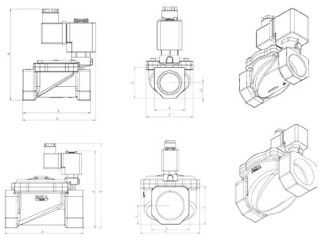 ДиаметрДиаметрA, ммA, ммA, ммA, ммA, ммA, ммB, ммB, ммB, ммB, ммB, ммB, ммC, ммC, ммC, ммD, ммD, ммD, ммD, ммD, ммD, ммE, ммE, ммE, ммE, ммE, ммF, ммF, ммF, ммF, ммG, ммG, мм1/8”1/8”105.3105.3105.3105.3105.3105.369696969696976.576.576.526.826.826.826.826.826.826.926.926.926.926.94444444413.413.41/4”1/4”105.3105.3105.3105.3105.3105.369696969696976.576.576.526.826.826.826.826.826.826.926.926.926.926.94444444413.413.43/8”3/8”105.3105.3105.3105.3105.3105.369696969696976.576.576.526.826.826.826.826.826.826.926.926.926.926.94444444413.413.41/2”1/2”105.3105.3105.3105.3105.3105.369696969696976.576.576.526.826.826.826.826.826.826.926.926.926.926.94444444413.413.43/4”3/4”109.8109.8109.8109.8109.8109.880808080808086.886.886.831.831.831.831.831.831.831.931.931.931.931.953.853.853.853.815.315.31”1”120.3120.3120.3120.3120.3120.389898989898995.595.595.540.940.940.940.940.940.940.740.740.740.740.76262626220.520.5ДиаметрДиаметрДиаметрA, ммA, ммA, ммA, ммA, ммA, ммB, ммB, ммB, ммB, ммB, ммB, ммB, ммC, ммC, ммC, ммC, ммC, ммC, ммD, ммD, ммD, ммD, ммE, ммE, ммE, ммE, ммF, ммF, ммF, ммF, мм1 ¼”1 ¼”1 ¼”1101101101101101101171171171171171171171301301301301301304848484874747474242424241 ½”1 ½”1 ½”1401401401401401401271271271271271271271401401401401401405656565698989898282828282”2”2”1451451451451451451431431431431431431431561561561561561567070707011011011011035353535ТЕХНИЧЕСКИЕ ХАРАКТЕРИСТИКИТЕХНИЧЕСКИЕ ХАРАКТЕРИСТИКИТЕХНИЧЕСКИЕ ХАРАКТЕРИСТИКИТЕХНИЧЕСКИЕ ХАРАКТЕРИСТИКИТЕХНИЧЕСКИЕ ХАРАКТЕРИСТИКИТЕХНИЧЕСКИЕ ХАРАКТЕРИСТИКИТЕХНИЧЕСКИЕ ХАРАКТЕРИСТИКИТЕХНИЧЕСКИЕ ХАРАКТЕРИСТИКИТЕХНИЧЕСКИЕ ХАРАКТЕРИСТИКИТЕХНИЧЕСКИЕ ХАРАКТЕРИСТИКИТЕХНИЧЕСКИЕ ХАРАКТЕРИСТИКИТЕХНИЧЕСКИЕ ХАРАКТЕРИСТИКИТЕХНИЧЕСКИЕ ХАРАКТЕРИСТИКИТЕХНИЧЕСКИЕ ХАРАКТЕРИСТИКИТЕХНИЧЕСКИЕ ХАРАКТЕРИСТИКИТЕХНИЧЕСКИЕ ХАРАКТЕРИСТИКИТЕХНИЧЕСКИЕ ХАРАКТЕРИСТИКИТЕХНИЧЕСКИЕ ХАРАКТЕРИСТИКИТЕХНИЧЕСКИЕ ХАРАКТЕРИСТИКИТЕХНИЧЕСКИЕ ХАРАКТЕРИСТИКИТЕХНИЧЕСКИЕ ХАРАКТЕРИСТИКИТЕХНИЧЕСКИЕ ХАРАКТЕРИСТИКИТЕХНИЧЕСКИЕ ХАРАКТЕРИСТИКИТЕХНИЧЕСКИЕ ХАРАКТЕРИСТИКИТЕХНИЧЕСКИЕ ХАРАКТЕРИСТИКИТЕХНИЧЕСКИЕ ХАРАКТЕРИСТИКИТЕХНИЧЕСКИЕ ХАРАКТЕРИСТИКИТЕХНИЧЕСКИЕ ХАРАКТЕРИСТИКИТЕХНИЧЕСКИЕ ХАРАКТЕРИСТИКИТЕХНИЧЕСКИЕ ХАРАКТЕРИСТИКИТЕХНИЧЕСКИЕ ХАРАКТЕРИСТИКИТЕХНИЧЕСКИЕ ХАРАКТЕРИСТИКИТЕХНИЧЕСКИЕ ХАРАКТЕРИСТИКИТЕХНИЧЕСКИЕ ХАРАКТЕРИСТИКИТЕХНИЧЕСКИЕ ХАРАКТЕРИСТИКИТЕХНИЧЕСКИЕ ХАРАКТЕРИСТИКИТЕХНИЧЕСКИЕ ХАРАКТЕРИСТИКИТЕХНИЧЕСКИЕ ХАРАКТЕРИСТИКИТЕХНИЧЕСКИЕ ХАРАКТЕРИСТИКИТЕХНИЧЕСКИЕ ХАРАКТЕРИСТИКИТЕХНИЧЕСКИЕ ХАРАКТЕРИСТИКИСерия / МаркировкаСерия / МаркировкаПолож-еПолож-еПрисоед-еПрисоед-еПрисоед-еПроход. сечениеКоэфф-т расхода KvКоэфф-т расхода KvКоэфф-т расхода KvКоэфф-т расхода KvКоэфф-т расхода KvКоэфф-т расхода KvКоэфф-т расхода KvКоэфф-т расхода KvКоэфф-т расхода KvПерепад давленияПерепад давленияПерепад давленияПерепад давленияПерепад давленияПерепад давленияПерепад давленияПерепад давленияПерепад давленияПерепад давленияПерепад давленияПерепад давленияПерепад давленияt° средыt° средыt° средыt° средыt° средыt° средыУплотн-еУплотн-еУплотн-еУплотн-еМассаСерия / МаркировкаСерия / МаркировкаПолож-еПолож-еПрисоед-еПрисоед-еПрисоед-еПроход. сечениеКоэфф-т расхода KvКоэфф-т расхода KvКоэфф-т расхода KvКоэфф-т расхода KvКоэфф-т расхода KvКоэфф-т расхода KvКоэфф-т расхода KvКоэфф-т расхода KvКоэфф-т расхода KvMin (DC)Min (DC)Min (DC)Min (DC)Min (DC)Min (AC)Min (AC)Max (DC)Max (DC)Max (DC)Max (AC)Max (AC)Max (AC)MinMinMinMinMaxMaxУплотн-еУплотн-еУплотн-еУплотн-еМассаЭСКЭСКПолож-еПолож-еGGGммл/минл/минл/минл/минл/минм3/чм3/чм3/чм3/чМПаМПаМПаМПаМПаМПаМПаМПаМПаМПаМПаМПаМПа°С°С°С°С°С°СУплотн-еУплотн-еУплотн-еУплотн-екгЭСК 400.02ЭСК 400.02НЗНЗ3/8"3/8"3/8"1240404040402.402.402.402.400.0350.0350.0350.0350.0350.0350.0351.61.61.61.61.61.6­10­10­10­10160160VITONVITONVITONVITON0.62ЭСК 400.03ЭСК 400.03НЗНЗ1/2"1/2"1/2"1570707070704.204.204.204.200.0350.0350.0350.0350.0350.0350.0351.61.61.61.61.61.6­10­10­10­10160160VITONVITONVITONVITON0.58ЭСК 400.04ЭСК 400.04НЗНЗ3/4"3/4"3/4"201301301301301307.807.807.807.800.0350.0350.0350.0350.0350.0350.0351.61.61.61.61.61.6­10­10­10­10160160VITONVITONVITONVITON0.74ЭСК 400.05ЭСК 400.05НЗНЗ1"1"1"2518018018018018010.8010.8010.8010.800.0350.0350.0350.0350.0350.0350.0351.61.61.61.61.61.6­10­10­10­10160160VITONVITONVITONVITON1ЭСК 400.06ЭСК 400.06НЗНЗ11/4"11/4"11/4"3238038038038038022.8022.8022.8022.800.050.050.050.050.050.050.051.21.21.21.21.21.2­10­10­10­10160160VITONVITONVITONVITON2.95ЭСК 400.07ЭСК 400.07НЗНЗ11/2"11/2"11/2"4048048048048048028.8028.8028.8028.800.050.050.050.050.050.050.051.21.21.21.21.21.2­10­10­10­10160160VITONVITONVITONVITON2.85ЭСК 400.08ЭСК 400.08НЗНЗ2"2"2"5060060060060060036.0036.0036.0036.000.050.050.050.050.050.050.051.21.21.21.21.21.2­10­10­10­10160160VITONVITONVITONVITON3.3ЭСК 401.02ЭСК 401.02НОНО3/8"3/8"3/8"1240404040402.402.402.402.400.0350.0350.0350.0350.0350.0350.0351.21.21.21.21.21.2­10­10­10­10160160VITONVITONVITONVITON0.65ЭСК 401.03ЭСК 401.03НОНО1/2"1/2"1/2"1570707070704.204.204.204.200.0350.0350.0350.0350.0350.0350.0351.21.21.21.21.21.2­10­10­10­10160160VITONVITONVITONVITON0.61ЭСК 401.04ЭСК 401.04НОНО3/4"3/4"3/4"201301301301301307.807.807.807.800.0350.0350.0350.0350.0350.0350.0351.21.21.21.21.21.2­10­10­10­10160160VITONVITONVITONVITON0.75ЭСК 401.05ЭСК 401.05НОНО1"1"1"2518018018018018010.8010.8010.8010.800.0350.0350.0350.0350.0350.0350.0351.21.21.21.21.21.2­10­10­10­10160160VITONVITONVITONVITON1.03ЭСК 401.06ЭСК 401.06НОНО11/4"11/4"11/4"2538038038038038022.8022.8022.8022.800.050.050.050.050.050.050.051.01.01.01.01.01.0­10­10­10­10160160VITONVITONVITONVITON2.98ЭСК 401.07ЭСК 401.07НОНО11/2"11/2"11/2"3248048048048048028.8028.8028.8028.800.050.050.050.050.050.050.051.01.01.01.01.01.0­10­10­10­10160160VITONVITONVITONVITON2.88ЭСК 401.08ЭСК 401.08НОНО2"2"2"4060060060060060036.0036.0036.0036.000.050.050.050.050.050.050.051.01.01.01.01.01.0­10­10­10­10160160VITONVITONVITONVITON3.33ЭСК 400.00.120ЭСК 400.00.120НЗНЗ1/8"1/8"1/8"1220202020201.201.201.201.200.0350.0350.0350.0350.0350.0350.0351.61.61.61.61.61.6­10­10­10­10160160VITONVITONVITONVITON0.67ЭСК 400.01.120ЭСК 400.01.120НЗНЗ1/4"1/4"1/4"1225252525251.501.501.501.500.0350.0350.0350.0350.0350.0350.0351.61.61.61.61.61.6­10­10­10­10160160VITONVITONVITONVITON0.65ЭСК 402.00.120ЭСК 402.00.120НОНО1/8"1/8"1/8"1220202020201.201.201.201.200.0350.0350.0350.0350.0350.0350.0351.21.21.21.21.21.2­10­10­10­10160160VITONVITONVITONVITON0.7ЭСК 402.01.120ЭСК 402.01.120НОНО1/4"1/4"1/4"1225252525251.501.501.501.500.0350.0350.0350.0350.0350.0350.0351.21.21.21.21.21.2­10­10­10­10160160VITONVITONVITONVITON0.68ПОТРЕБЛЯЕМАЯ МОЩНОСТЬПОТРЕБЛЯЕМАЯ МОЩНОСТЬПОТРЕБЛЯЕМАЯ МОЩНОСТЬПОТРЕБЛЯЕМАЯ МОЩНОСТЬПОТРЕБЛЯЕМАЯ МОЩНОСТЬПОТРЕБЛЯЕМАЯ МОЩНОСТЬПОТРЕБЛЯЕМАЯ МОЩНОСТЬПОТРЕБЛЯЕМАЯ МОЩНОСТЬПОТРЕБЛЯЕМАЯ МОЩНОСТЬПОТРЕБЛЯЕМАЯ МОЩНОСТЬПОТРЕБЛЯЕМАЯ МОЩНОСТЬПОТРЕБЛЯЕМАЯ МОЩНОСТЬПОТРЕБЛЯЕМАЯ МОЩНОСТЬПОТРЕБЛЯЕМАЯ МОЩНОСТЬПОТРЕБЛЯЕМАЯ МОЩНОСТЬПОТРЕБЛЯЕМАЯ МОЩНОСТЬПОТРЕБЛЯЕМАЯ МОЩНОСТЬПОТРЕБЛЯЕМАЯ МОЩНОСТЬПОТРЕБЛЯЕМАЯ МОЩНОСТЬПОТРЕБЛЯЕМАЯ МОЩНОСТЬПОТРЕБЛЯЕМАЯ МОЩНОСТЬПОТРЕБЛЯЕМАЯ МОЩНОСТЬПОТРЕБЛЯЕМАЯ МОЩНОСТЬПОТРЕБЛЯЕМАЯ МОЩНОСТЬПОТРЕБЛЯЕМАЯ МОЩНОСТЬПОТРЕБЛЯЕМАЯ МОЩНОСТЬПОТРЕБЛЯЕМАЯ МОЩНОСТЬПОТРЕБЛЯЕМАЯ МОЩНОСТЬПОТРЕБЛЯЕМАЯ МОЩНОСТЬПОТРЕБЛЯЕМАЯ МОЩНОСТЬПОТРЕБЛЯЕМАЯ МОЩНОСТЬПОТРЕБЛЯЕМАЯ МОЩНОСТЬПОТРЕБЛЯЕМАЯ МОЩНОСТЬПОТРЕБЛЯЕМАЯ МОЩНОСТЬПОТРЕБЛЯЕМАЯ МОЩНОСТЬПОТРЕБЛЯЕМАЯ МОЩНОСТЬПОТРЕБЛЯЕМАЯ МОЩНОСТЬПОТРЕБЛЯЕМАЯ МОЩНОСТЬПОТРЕБЛЯЕМАЯ МОЩНОСТЬПОТРЕБЛЯЕМАЯ МОЩНОСТЬПОТРЕБЛЯЕМАЯ МОЩНОСТЬПеременный ток (АС)Переменный ток (АС)Переменный ток (АС)Переменный ток (АС)Переменный ток (АС)Переменный ток (АС)Переменный ток (АС)Переменный ток (АС)Переменный ток (АС)Переменный ток (АС)Переменный ток (АС)Переменный ток (АС)Переменный ток (АС)Переменный ток (АС)Переменный ток (АС)Переменный ток (АС)Переменный ток (АС)Переменный ток (АС)Переменный ток (АС)Постоянный ток (DC)Постоянный ток (DC)Постоянный ток (DC)Постоянный ток (DC)Постоянный ток (DC)Постоянный ток (DC)Постоянный ток (DC)Постоянный ток (DC)Постоянный ток (DC)Постоянный ток (DC)Постоянный ток (DC)Постоянный ток (DC)Постоянный ток (DC)Постоянный ток (DC)Постоянный ток (DC)Постоянный ток (DC)Постоянный ток (DC)Постоянный ток (DC)Постоянный ток (DC)Постоянный ток (DC)Постоянный ток (DC)Постоянный ток (DC)Серия /МаркировкаСерия /МаркировкаСерия /МаркировкаНапряжениеНапряжениеНапряжениеПеремещение (ВА)Перемещение (ВА)Перемещение (ВА)Перемещение (ВА)Перемещение (ВА)Перемещение (ВА)Удержание(ВА)Удержание(ВА)Удержание(ВА)Удержание(ВА)Удержание(ВА)Удержание(ВА)Удержание(ВА)Серия /МаркировкаСерия /МаркировкаСерия /МаркировкаСерия /МаркировкаСерия /МаркировкаСерия /МаркировкаСерия /МаркировкаНапряжениеНапряжениеНапряжениеНапряжениеНапряжениеНапряжениеХолодн. (Вт)Холодн. (Вт)Холодн. (Вт)Холодн. (Вт)Холодн. (Вт)Холодн. (Вт)Горяч. (Вт)Горяч. (Вт)Горяч. (Вт)ЭКО 10.AC.012ЭКО 10.AC.012ЭКО 10.AC.01212В12В12В30303030303018181818181818ЭКО 10.DC.012ЭКО 10.DC.012ЭКО 10.DC.012ЭКО 10.DC.012ЭКО 10.DC.012ЭКО 10.DC.012ЭКО 10.DC.01212В12В12В12В12В12В161616161616121212ЭКО 10.AC.024ЭКО 10.AC.024ЭКО 10.AC.02424В24В24В30303030303018181818181818ЭКО 10.DC.024ЭКО 10.DC.024ЭКО 10.DC.024ЭКО 10.DC.024ЭКО 10.DC.024ЭКО 10.DC.024ЭКО 10.DC.02424В24В24В24В24В24В161616161616121212ЭКО 10.AC.048ЭКО 10.AC.048ЭКО 10.AC.04848В48В48В30303030303018181818181818ЭКО 10.DC.048ЭКО 10.DC.048ЭКО 10.DC.048ЭКО 10.DC.048ЭКО 10.DC.048ЭКО 10.DC.048ЭКО 10.DC.04848В48В48В48В48В48В161616161616121212ЭКО 10.AC.110ЭКО 10.AC.110ЭКО 10.AC.110110В110В110В30303030303018181818181818ЭКО 10.DC.110ЭКО 10.DC.110ЭКО 10.DC.110ЭКО 10.DC.110ЭКО 10.DC.110ЭКО 10.DC.110ЭКО 10.DC.110110В110В110В110В110В110В161616161616121212ЭКО 10.AC.230ЭКО 10.AC.230ЭКО 10.AC.230230В230В230В30303030303018181818181818ЭКО 10.DC.230ЭКО 10.DC.230ЭКО 10.DC.230ЭКО 10.DC.230ЭКО 10.DC.230ЭКО 10.DC.230ЭКО 10.DC.230230В230В230В230В230В230В161616161616121212ГАРАНТИЙНЫЕ ОБЯЗАТЕЛЬСТВАГАРАНТИЙНЫЕ ОБЯЗАТЕЛЬСТВАГАРАНТИЙНЫЕ ОБЯЗАТЕЛЬСТВАГАРАНТИЙНЫЕ ОБЯЗАТЕЛЬСТВАГАРАНТИЙНЫЕ ОБЯЗАТЕЛЬСТВАГАРАНТИЙНЫЕ ОБЯЗАТЕЛЬСТВАГАРАНТИЙНЫЕ ОБЯЗАТЕЛЬСТВАГАРАНТИЙНЫЕ ОБЯЗАТЕЛЬСТВАГАРАНТИЙНЫЕ ОБЯЗАТЕЛЬСТВАГАРАНТИЙНЫЕ ОБЯЗАТЕЛЬСТВАГАРАНТИЙНЫЕ ОБЯЗАТЕЛЬСТВАГАРАНТИЙНЫЕ ОБЯЗАТЕЛЬСТВАГАРАНТИЙНЫЕ ОБЯЗАТЕЛЬСТВАГАРАНТИЙНЫЕ ОБЯЗАТЕЛЬСТВАГАРАНТИЙНЫЕ ОБЯЗАТЕЛЬСТВАГАРАНТИЙНЫЕ ОБЯЗАТЕЛЬСТВАГАРАНТИЙНЫЕ ОБЯЗАТЕЛЬСТВАГАРАНТИЙНЫЕ ОБЯЗАТЕЛЬСТВАГАРАНТИЙНЫЕ ОБЯЗАТЕЛЬСТВАГАРАНТИЙНЫЕ ОБЯЗАТЕЛЬСТВАГАРАНТИЙНЫЕ ОБЯЗАТЕЛЬСТВАГАРАНТИЙНЫЕ ОБЯЗАТЕЛЬСТВАГАРАНТИЙНЫЕ ОБЯЗАТЕЛЬСТВАГАРАНТИЙНЫЕ ОБЯЗАТЕЛЬСТВАГАРАНТИЙНЫЕ ОБЯЗАТЕЛЬСТВАГАРАНТИЙНЫЕ ОБЯЗАТЕЛЬСТВАГАРАНТИЙНЫЕ ОБЯЗАТЕЛЬСТВАГАРАНТИЙНЫЕ ОБЯЗАТЕЛЬСТВАГАРАНТИЙНЫЕ ОБЯЗАТЕЛЬСТВАГАРАНТИЙНЫЕ ОБЯЗАТЕЛЬСТВАГАРАНТИЙНЫЕ ОБЯЗАТЕЛЬСТВАГАРАНТИЙНЫЕ ОБЯЗАТЕЛЬСТВАГАРАНТИЙНЫЕ ОБЯЗАТЕЛЬСТВАГАРАНТИЙНЫЕ ОБЯЗАТЕЛЬСТВАГАРАНТИЙНЫЕ ОБЯЗАТЕЛЬСТВАГАРАНТИЙНЫЕ ОБЯЗАТЕЛЬСТВАГАРАНТИЙНЫЕ ОБЯЗАТЕЛЬСТВАГАРАНТИЙНЫЕ ОБЯЗАТЕЛЬСТВАГАРАНТИЙНЫЕ ОБЯЗАТЕЛЬСТВАГАРАНТИЙНЫЕ ОБЯЗАТЕЛЬСТВАГАРАНТИЙНЫЕ ОБЯЗАТЕЛЬСТВАИзготовитель гарантирует нормальную работу оборудования при условии соблюдения правил транспортировки, хранения, монтажа и эксплуатации, указанных в настоящем паспорте. Гарантийный срок составляет 24 месяцев с момента продажи. Расчетный срок службы оборудования составляет не менее 5 лет, при условии его эксплуатации в соответствии с правилами и рекомендациями настоящего документа, при отсутствии длительных пиковых нагрузок и других негативных факторов.Изготовитель гарантирует нормальную работу оборудования при условии соблюдения правил транспортировки, хранения, монтажа и эксплуатации, указанных в настоящем паспорте. Гарантийный срок составляет 24 месяцев с момента продажи. Расчетный срок службы оборудования составляет не менее 5 лет, при условии его эксплуатации в соответствии с правилами и рекомендациями настоящего документа, при отсутствии длительных пиковых нагрузок и других негативных факторов.Изготовитель гарантирует нормальную работу оборудования при условии соблюдения правил транспортировки, хранения, монтажа и эксплуатации, указанных в настоящем паспорте. Гарантийный срок составляет 24 месяцев с момента продажи. Расчетный срок службы оборудования составляет не менее 5 лет, при условии его эксплуатации в соответствии с правилами и рекомендациями настоящего документа, при отсутствии длительных пиковых нагрузок и других негативных факторов.Изготовитель гарантирует нормальную работу оборудования при условии соблюдения правил транспортировки, хранения, монтажа и эксплуатации, указанных в настоящем паспорте. Гарантийный срок составляет 24 месяцев с момента продажи. Расчетный срок службы оборудования составляет не менее 5 лет, при условии его эксплуатации в соответствии с правилами и рекомендациями настоящего документа, при отсутствии длительных пиковых нагрузок и других негативных факторов.Изготовитель гарантирует нормальную работу оборудования при условии соблюдения правил транспортировки, хранения, монтажа и эксплуатации, указанных в настоящем паспорте. Гарантийный срок составляет 24 месяцев с момента продажи. Расчетный срок службы оборудования составляет не менее 5 лет, при условии его эксплуатации в соответствии с правилами и рекомендациями настоящего документа, при отсутствии длительных пиковых нагрузок и других негативных факторов.Изготовитель гарантирует нормальную работу оборудования при условии соблюдения правил транспортировки, хранения, монтажа и эксплуатации, указанных в настоящем паспорте. Гарантийный срок составляет 24 месяцев с момента продажи. Расчетный срок службы оборудования составляет не менее 5 лет, при условии его эксплуатации в соответствии с правилами и рекомендациями настоящего документа, при отсутствии длительных пиковых нагрузок и других негативных факторов.Изготовитель гарантирует нормальную работу оборудования при условии соблюдения правил транспортировки, хранения, монтажа и эксплуатации, указанных в настоящем паспорте. Гарантийный срок составляет 24 месяцев с момента продажи. Расчетный срок службы оборудования составляет не менее 5 лет, при условии его эксплуатации в соответствии с правилами и рекомендациями настоящего документа, при отсутствии длительных пиковых нагрузок и других негативных факторов.Изготовитель гарантирует нормальную работу оборудования при условии соблюдения правил транспортировки, хранения, монтажа и эксплуатации, указанных в настоящем паспорте. Гарантийный срок составляет 24 месяцев с момента продажи. Расчетный срок службы оборудования составляет не менее 5 лет, при условии его эксплуатации в соответствии с правилами и рекомендациями настоящего документа, при отсутствии длительных пиковых нагрузок и других негативных факторов.Изготовитель гарантирует нормальную работу оборудования при условии соблюдения правил транспортировки, хранения, монтажа и эксплуатации, указанных в настоящем паспорте. Гарантийный срок составляет 24 месяцев с момента продажи. Расчетный срок службы оборудования составляет не менее 5 лет, при условии его эксплуатации в соответствии с правилами и рекомендациями настоящего документа, при отсутствии длительных пиковых нагрузок и других негативных факторов.Изготовитель гарантирует нормальную работу оборудования при условии соблюдения правил транспортировки, хранения, монтажа и эксплуатации, указанных в настоящем паспорте. Гарантийный срок составляет 24 месяцев с момента продажи. Расчетный срок службы оборудования составляет не менее 5 лет, при условии его эксплуатации в соответствии с правилами и рекомендациями настоящего документа, при отсутствии длительных пиковых нагрузок и других негативных факторов.Изготовитель гарантирует нормальную работу оборудования при условии соблюдения правил транспортировки, хранения, монтажа и эксплуатации, указанных в настоящем паспорте. Гарантийный срок составляет 24 месяцев с момента продажи. Расчетный срок службы оборудования составляет не менее 5 лет, при условии его эксплуатации в соответствии с правилами и рекомендациями настоящего документа, при отсутствии длительных пиковых нагрузок и других негативных факторов.Изготовитель гарантирует нормальную работу оборудования при условии соблюдения правил транспортировки, хранения, монтажа и эксплуатации, указанных в настоящем паспорте. Гарантийный срок составляет 24 месяцев с момента продажи. Расчетный срок службы оборудования составляет не менее 5 лет, при условии его эксплуатации в соответствии с правилами и рекомендациями настоящего документа, при отсутствии длительных пиковых нагрузок и других негативных факторов.Изготовитель гарантирует нормальную работу оборудования при условии соблюдения правил транспортировки, хранения, монтажа и эксплуатации, указанных в настоящем паспорте. Гарантийный срок составляет 24 месяцев с момента продажи. Расчетный срок службы оборудования составляет не менее 5 лет, при условии его эксплуатации в соответствии с правилами и рекомендациями настоящего документа, при отсутствии длительных пиковых нагрузок и других негативных факторов.Изготовитель гарантирует нормальную работу оборудования при условии соблюдения правил транспортировки, хранения, монтажа и эксплуатации, указанных в настоящем паспорте. Гарантийный срок составляет 24 месяцев с момента продажи. Расчетный срок службы оборудования составляет не менее 5 лет, при условии его эксплуатации в соответствии с правилами и рекомендациями настоящего документа, при отсутствии длительных пиковых нагрузок и других негативных факторов.Изготовитель гарантирует нормальную работу оборудования при условии соблюдения правил транспортировки, хранения, монтажа и эксплуатации, указанных в настоящем паспорте. Гарантийный срок составляет 24 месяцев с момента продажи. Расчетный срок службы оборудования составляет не менее 5 лет, при условии его эксплуатации в соответствии с правилами и рекомендациями настоящего документа, при отсутствии длительных пиковых нагрузок и других негативных факторов.Изготовитель гарантирует нормальную работу оборудования при условии соблюдения правил транспортировки, хранения, монтажа и эксплуатации, указанных в настоящем паспорте. Гарантийный срок составляет 24 месяцев с момента продажи. Расчетный срок службы оборудования составляет не менее 5 лет, при условии его эксплуатации в соответствии с правилами и рекомендациями настоящего документа, при отсутствии длительных пиковых нагрузок и других негативных факторов.Изготовитель гарантирует нормальную работу оборудования при условии соблюдения правил транспортировки, хранения, монтажа и эксплуатации, указанных в настоящем паспорте. Гарантийный срок составляет 24 месяцев с момента продажи. Расчетный срок службы оборудования составляет не менее 5 лет, при условии его эксплуатации в соответствии с правилами и рекомендациями настоящего документа, при отсутствии длительных пиковых нагрузок и других негативных факторов.Изготовитель гарантирует нормальную работу оборудования при условии соблюдения правил транспортировки, хранения, монтажа и эксплуатации, указанных в настоящем паспорте. Гарантийный срок составляет 24 месяцев с момента продажи. Расчетный срок службы оборудования составляет не менее 5 лет, при условии его эксплуатации в соответствии с правилами и рекомендациями настоящего документа, при отсутствии длительных пиковых нагрузок и других негативных факторов.Изготовитель гарантирует нормальную работу оборудования при условии соблюдения правил транспортировки, хранения, монтажа и эксплуатации, указанных в настоящем паспорте. Гарантийный срок составляет 24 месяцев с момента продажи. Расчетный срок службы оборудования составляет не менее 5 лет, при условии его эксплуатации в соответствии с правилами и рекомендациями настоящего документа, при отсутствии длительных пиковых нагрузок и других негативных факторов.Изготовитель гарантирует нормальную работу оборудования при условии соблюдения правил транспортировки, хранения, монтажа и эксплуатации, указанных в настоящем паспорте. Гарантийный срок составляет 24 месяцев с момента продажи. Расчетный срок службы оборудования составляет не менее 5 лет, при условии его эксплуатации в соответствии с правилами и рекомендациями настоящего документа, при отсутствии длительных пиковых нагрузок и других негативных факторов.Изготовитель гарантирует нормальную работу оборудования при условии соблюдения правил транспортировки, хранения, монтажа и эксплуатации, указанных в настоящем паспорте. Гарантийный срок составляет 24 месяцев с момента продажи. Расчетный срок службы оборудования составляет не менее 5 лет, при условии его эксплуатации в соответствии с правилами и рекомендациями настоящего документа, при отсутствии длительных пиковых нагрузок и других негативных факторов.Изготовитель гарантирует нормальную работу оборудования при условии соблюдения правил транспортировки, хранения, монтажа и эксплуатации, указанных в настоящем паспорте. Гарантийный срок составляет 24 месяцев с момента продажи. Расчетный срок службы оборудования составляет не менее 5 лет, при условии его эксплуатации в соответствии с правилами и рекомендациями настоящего документа, при отсутствии длительных пиковых нагрузок и других негативных факторов.Изготовитель гарантирует нормальную работу оборудования при условии соблюдения правил транспортировки, хранения, монтажа и эксплуатации, указанных в настоящем паспорте. Гарантийный срок составляет 24 месяцев с момента продажи. Расчетный срок службы оборудования составляет не менее 5 лет, при условии его эксплуатации в соответствии с правилами и рекомендациями настоящего документа, при отсутствии длительных пиковых нагрузок и других негативных факторов.Изготовитель гарантирует нормальную работу оборудования при условии соблюдения правил транспортировки, хранения, монтажа и эксплуатации, указанных в настоящем паспорте. Гарантийный срок составляет 24 месяцев с момента продажи. Расчетный срок службы оборудования составляет не менее 5 лет, при условии его эксплуатации в соответствии с правилами и рекомендациями настоящего документа, при отсутствии длительных пиковых нагрузок и других негативных факторов.Изготовитель гарантирует нормальную работу оборудования при условии соблюдения правил транспортировки, хранения, монтажа и эксплуатации, указанных в настоящем паспорте. Гарантийный срок составляет 24 месяцев с момента продажи. Расчетный срок службы оборудования составляет не менее 5 лет, при условии его эксплуатации в соответствии с правилами и рекомендациями настоящего документа, при отсутствии длительных пиковых нагрузок и других негативных факторов.Изготовитель гарантирует нормальную работу оборудования при условии соблюдения правил транспортировки, хранения, монтажа и эксплуатации, указанных в настоящем паспорте. Гарантийный срок составляет 24 месяцев с момента продажи. Расчетный срок службы оборудования составляет не менее 5 лет, при условии его эксплуатации в соответствии с правилами и рекомендациями настоящего документа, при отсутствии длительных пиковых нагрузок и других негативных факторов.Изготовитель гарантирует нормальную работу оборудования при условии соблюдения правил транспортировки, хранения, монтажа и эксплуатации, указанных в настоящем паспорте. Гарантийный срок составляет 24 месяцев с момента продажи. Расчетный срок службы оборудования составляет не менее 5 лет, при условии его эксплуатации в соответствии с правилами и рекомендациями настоящего документа, при отсутствии длительных пиковых нагрузок и других негативных факторов.Изготовитель гарантирует нормальную работу оборудования при условии соблюдения правил транспортировки, хранения, монтажа и эксплуатации, указанных в настоящем паспорте. Гарантийный срок составляет 24 месяцев с момента продажи. Расчетный срок службы оборудования составляет не менее 5 лет, при условии его эксплуатации в соответствии с правилами и рекомендациями настоящего документа, при отсутствии длительных пиковых нагрузок и других негативных факторов.Изготовитель гарантирует нормальную работу оборудования при условии соблюдения правил транспортировки, хранения, монтажа и эксплуатации, указанных в настоящем паспорте. Гарантийный срок составляет 24 месяцев с момента продажи. Расчетный срок службы оборудования составляет не менее 5 лет, при условии его эксплуатации в соответствии с правилами и рекомендациями настоящего документа, при отсутствии длительных пиковых нагрузок и других негативных факторов.Изготовитель гарантирует нормальную работу оборудования при условии соблюдения правил транспортировки, хранения, монтажа и эксплуатации, указанных в настоящем паспорте. Гарантийный срок составляет 24 месяцев с момента продажи. Расчетный срок службы оборудования составляет не менее 5 лет, при условии его эксплуатации в соответствии с правилами и рекомендациями настоящего документа, при отсутствии длительных пиковых нагрузок и других негативных факторов.Изготовитель гарантирует нормальную работу оборудования при условии соблюдения правил транспортировки, хранения, монтажа и эксплуатации, указанных в настоящем паспорте. Гарантийный срок составляет 24 месяцев с момента продажи. Расчетный срок службы оборудования составляет не менее 5 лет, при условии его эксплуатации в соответствии с правилами и рекомендациями настоящего документа, при отсутствии длительных пиковых нагрузок и других негативных факторов.Изготовитель гарантирует нормальную работу оборудования при условии соблюдения правил транспортировки, хранения, монтажа и эксплуатации, указанных в настоящем паспорте. Гарантийный срок составляет 24 месяцев с момента продажи. Расчетный срок службы оборудования составляет не менее 5 лет, при условии его эксплуатации в соответствии с правилами и рекомендациями настоящего документа, при отсутствии длительных пиковых нагрузок и других негативных факторов.Изготовитель гарантирует нормальную работу оборудования при условии соблюдения правил транспортировки, хранения, монтажа и эксплуатации, указанных в настоящем паспорте. Гарантийный срок составляет 24 месяцев с момента продажи. Расчетный срок службы оборудования составляет не менее 5 лет, при условии его эксплуатации в соответствии с правилами и рекомендациями настоящего документа, при отсутствии длительных пиковых нагрузок и других негативных факторов.Изготовитель гарантирует нормальную работу оборудования при условии соблюдения правил транспортировки, хранения, монтажа и эксплуатации, указанных в настоящем паспорте. Гарантийный срок составляет 24 месяцев с момента продажи. Расчетный срок службы оборудования составляет не менее 5 лет, при условии его эксплуатации в соответствии с правилами и рекомендациями настоящего документа, при отсутствии длительных пиковых нагрузок и других негативных факторов.Изготовитель гарантирует нормальную работу оборудования при условии соблюдения правил транспортировки, хранения, монтажа и эксплуатации, указанных в настоящем паспорте. Гарантийный срок составляет 24 месяцев с момента продажи. Расчетный срок службы оборудования составляет не менее 5 лет, при условии его эксплуатации в соответствии с правилами и рекомендациями настоящего документа, при отсутствии длительных пиковых нагрузок и других негативных факторов.Изготовитель гарантирует нормальную работу оборудования при условии соблюдения правил транспортировки, хранения, монтажа и эксплуатации, указанных в настоящем паспорте. Гарантийный срок составляет 24 месяцев с момента продажи. Расчетный срок службы оборудования составляет не менее 5 лет, при условии его эксплуатации в соответствии с правилами и рекомендациями настоящего документа, при отсутствии длительных пиковых нагрузок и других негативных факторов.Изготовитель гарантирует нормальную работу оборудования при условии соблюдения правил транспортировки, хранения, монтажа и эксплуатации, указанных в настоящем паспорте. Гарантийный срок составляет 24 месяцев с момента продажи. Расчетный срок службы оборудования составляет не менее 5 лет, при условии его эксплуатации в соответствии с правилами и рекомендациями настоящего документа, при отсутствии длительных пиковых нагрузок и других негативных факторов.Изготовитель гарантирует нормальную работу оборудования при условии соблюдения правил транспортировки, хранения, монтажа и эксплуатации, указанных в настоящем паспорте. Гарантийный срок составляет 24 месяцев с момента продажи. Расчетный срок службы оборудования составляет не менее 5 лет, при условии его эксплуатации в соответствии с правилами и рекомендациями настоящего документа, при отсутствии длительных пиковых нагрузок и других негативных факторов.Изготовитель гарантирует нормальную работу оборудования при условии соблюдения правил транспортировки, хранения, монтажа и эксплуатации, указанных в настоящем паспорте. Гарантийный срок составляет 24 месяцев с момента продажи. Расчетный срок службы оборудования составляет не менее 5 лет, при условии его эксплуатации в соответствии с правилами и рекомендациями настоящего документа, при отсутствии длительных пиковых нагрузок и других негативных факторов.Изготовитель гарантирует нормальную работу оборудования при условии соблюдения правил транспортировки, хранения, монтажа и эксплуатации, указанных в настоящем паспорте. Гарантийный срок составляет 24 месяцев с момента продажи. Расчетный срок службы оборудования составляет не менее 5 лет, при условии его эксплуатации в соответствии с правилами и рекомендациями настоящего документа, при отсутствии длительных пиковых нагрузок и других негативных факторов.Изготовитель гарантирует нормальную работу оборудования при условии соблюдения правил транспортировки, хранения, монтажа и эксплуатации, указанных в настоящем паспорте. Гарантийный срок составляет 24 месяцев с момента продажи. Расчетный срок службы оборудования составляет не менее 5 лет, при условии его эксплуатации в соответствии с правилами и рекомендациями настоящего документа, при отсутствии длительных пиковых нагрузок и других негативных факторов.СВИДЕТЕЛЬСТВО О ПРИЕМКЕСВИДЕТЕЛЬСТВО О ПРИЕМКЕСВИДЕТЕЛЬСТВО О ПРИЕМКЕСВИДЕТЕЛЬСТВО О ПРИЕМКЕСВИДЕТЕЛЬСТВО О ПРИЕМКЕСВИДЕТЕЛЬСТВО О ПРИЕМКЕСВИДЕТЕЛЬСТВО О ПРИЕМКЕСВИДЕТЕЛЬСТВО О ПРИЕМКЕСВИДЕТЕЛЬСТВО О ПРИЕМКЕСВИДЕТЕЛЬСТВО О ПРИЕМКЕСВИДЕТЕЛЬСТВО О ПРИЕМКЕСВИДЕТЕЛЬСТВО О ПРИЕМКЕСВИДЕТЕЛЬСТВО О ПРИЕМКЕСВИДЕТЕЛЬСТВО О ПРИЕМКЕСВИДЕТЕЛЬСТВО О ПРИЕМКЕСВИДЕТЕЛЬСТВО О ПРИЕМКЕСВИДЕТЕЛЬСТВО О ПРИЕМКЕСВИДЕТЕЛЬСТВО О ПРИЕМКЕСВИДЕТЕЛЬСТВО О ПРИЕМКЕСВИДЕТЕЛЬСТВО О ПРИЕМКЕСВИДЕТЕЛЬСТВО О ПРИЕМКЕСВИДЕТЕЛЬСТВО О ПРИЕМКЕСВИДЕТЕЛЬСТВО О ПРИЕМКЕСВИДЕТЕЛЬСТВО О ПРИЕМКЕСВИДЕТЕЛЬСТВО О ПРИЕМКЕСВИДЕТЕЛЬСТВО О ПРИЕМКЕСВИДЕТЕЛЬСТВО О ПРИЕМКЕСВИДЕТЕЛЬСТВО О ПРИЕМКЕСВИДЕТЕЛЬСТВО О ПРИЕМКЕСВИДЕТЕЛЬСТВО О ПРИЕМКЕСВИДЕТЕЛЬСТВО О ПРИЕМКЕСВИДЕТЕЛЬСТВО О ПРИЕМКЕСВИДЕТЕЛЬСТВО О ПРИЕМКЕСВИДЕТЕЛЬСТВО О ПРИЕМКЕСВИДЕТЕЛЬСТВО О ПРИЕМКЕСВИДЕТЕЛЬСТВО О ПРИЕМКЕСВИДЕТЕЛЬСТВО О ПРИЕМКЕСВИДЕТЕЛЬСТВО О ПРИЕМКЕСВИДЕТЕЛЬСТВО О ПРИЕМКЕСВИДЕТЕЛЬСТВО О ПРИЕМКЕСВИДЕТЕЛЬСТВО О ПРИЕМКЕОборудование произведено в соответствии с требованиями ТУ 28.14.13-003-30306475-4025, ГОСТ Р 53672-4009 и признано годным к эксплуатации. Клапаны соленоидные АСТА™ успешно прошли программу приемо-сдаточных испытаний, включающую, в частности: а) гидравлические испытания на прочность и герметичность (испытания водой при давлении 1,5 х РN); б) визуально-измерительный контроль и контроль комплектности.Оборудование произведено в соответствии с требованиями ТУ 28.14.13-003-30306475-4025, ГОСТ Р 53672-4009 и признано годным к эксплуатации. Клапаны соленоидные АСТА™ успешно прошли программу приемо-сдаточных испытаний, включающую, в частности: а) гидравлические испытания на прочность и герметичность (испытания водой при давлении 1,5 х РN); б) визуально-измерительный контроль и контроль комплектности.Оборудование произведено в соответствии с требованиями ТУ 28.14.13-003-30306475-4025, ГОСТ Р 53672-4009 и признано годным к эксплуатации. Клапаны соленоидные АСТА™ успешно прошли программу приемо-сдаточных испытаний, включающую, в частности: а) гидравлические испытания на прочность и герметичность (испытания водой при давлении 1,5 х РN); б) визуально-измерительный контроль и контроль комплектности.Оборудование произведено в соответствии с требованиями ТУ 28.14.13-003-30306475-4025, ГОСТ Р 53672-4009 и признано годным к эксплуатации. Клапаны соленоидные АСТА™ успешно прошли программу приемо-сдаточных испытаний, включающую, в частности: а) гидравлические испытания на прочность и герметичность (испытания водой при давлении 1,5 х РN); б) визуально-измерительный контроль и контроль комплектности.Оборудование произведено в соответствии с требованиями ТУ 28.14.13-003-30306475-4025, ГОСТ Р 53672-4009 и признано годным к эксплуатации. Клапаны соленоидные АСТА™ успешно прошли программу приемо-сдаточных испытаний, включающую, в частности: а) гидравлические испытания на прочность и герметичность (испытания водой при давлении 1,5 х РN); б) визуально-измерительный контроль и контроль комплектности.Оборудование произведено в соответствии с требованиями ТУ 28.14.13-003-30306475-4025, ГОСТ Р 53672-4009 и признано годным к эксплуатации. Клапаны соленоидные АСТА™ успешно прошли программу приемо-сдаточных испытаний, включающую, в частности: а) гидравлические испытания на прочность и герметичность (испытания водой при давлении 1,5 х РN); б) визуально-измерительный контроль и контроль комплектности.Оборудование произведено в соответствии с требованиями ТУ 28.14.13-003-30306475-4025, ГОСТ Р 53672-4009 и признано годным к эксплуатации. Клапаны соленоидные АСТА™ успешно прошли программу приемо-сдаточных испытаний, включающую, в частности: а) гидравлические испытания на прочность и герметичность (испытания водой при давлении 1,5 х РN); б) визуально-измерительный контроль и контроль комплектности.Оборудование произведено в соответствии с требованиями ТУ 28.14.13-003-30306475-4025, ГОСТ Р 53672-4009 и признано годным к эксплуатации. Клапаны соленоидные АСТА™ успешно прошли программу приемо-сдаточных испытаний, включающую, в частности: а) гидравлические испытания на прочность и герметичность (испытания водой при давлении 1,5 х РN); б) визуально-измерительный контроль и контроль комплектности.Оборудование произведено в соответствии с требованиями ТУ 28.14.13-003-30306475-4025, ГОСТ Р 53672-4009 и признано годным к эксплуатации. Клапаны соленоидные АСТА™ успешно прошли программу приемо-сдаточных испытаний, включающую, в частности: а) гидравлические испытания на прочность и герметичность (испытания водой при давлении 1,5 х РN); б) визуально-измерительный контроль и контроль комплектности.Оборудование произведено в соответствии с требованиями ТУ 28.14.13-003-30306475-4025, ГОСТ Р 53672-4009 и признано годным к эксплуатации. Клапаны соленоидные АСТА™ успешно прошли программу приемо-сдаточных испытаний, включающую, в частности: а) гидравлические испытания на прочность и герметичность (испытания водой при давлении 1,5 х РN); б) визуально-измерительный контроль и контроль комплектности.Оборудование произведено в соответствии с требованиями ТУ 28.14.13-003-30306475-4025, ГОСТ Р 53672-4009 и признано годным к эксплуатации. Клапаны соленоидные АСТА™ успешно прошли программу приемо-сдаточных испытаний, включающую, в частности: а) гидравлические испытания на прочность и герметичность (испытания водой при давлении 1,5 х РN); б) визуально-измерительный контроль и контроль комплектности.Оборудование произведено в соответствии с требованиями ТУ 28.14.13-003-30306475-4025, ГОСТ Р 53672-4009 и признано годным к эксплуатации. Клапаны соленоидные АСТА™ успешно прошли программу приемо-сдаточных испытаний, включающую, в частности: а) гидравлические испытания на прочность и герметичность (испытания водой при давлении 1,5 х РN); б) визуально-измерительный контроль и контроль комплектности.Оборудование произведено в соответствии с требованиями ТУ 28.14.13-003-30306475-4025, ГОСТ Р 53672-4009 и признано годным к эксплуатации. Клапаны соленоидные АСТА™ успешно прошли программу приемо-сдаточных испытаний, включающую, в частности: а) гидравлические испытания на прочность и герметичность (испытания водой при давлении 1,5 х РN); б) визуально-измерительный контроль и контроль комплектности.Оборудование произведено в соответствии с требованиями ТУ 28.14.13-003-30306475-4025, ГОСТ Р 53672-4009 и признано годным к эксплуатации. Клапаны соленоидные АСТА™ успешно прошли программу приемо-сдаточных испытаний, включающую, в частности: а) гидравлические испытания на прочность и герметичность (испытания водой при давлении 1,5 х РN); б) визуально-измерительный контроль и контроль комплектности.Оборудование произведено в соответствии с требованиями ТУ 28.14.13-003-30306475-4025, ГОСТ Р 53672-4009 и признано годным к эксплуатации. Клапаны соленоидные АСТА™ успешно прошли программу приемо-сдаточных испытаний, включающую, в частности: а) гидравлические испытания на прочность и герметичность (испытания водой при давлении 1,5 х РN); б) визуально-измерительный контроль и контроль комплектности.Оборудование произведено в соответствии с требованиями ТУ 28.14.13-003-30306475-4025, ГОСТ Р 53672-4009 и признано годным к эксплуатации. Клапаны соленоидные АСТА™ успешно прошли программу приемо-сдаточных испытаний, включающую, в частности: а) гидравлические испытания на прочность и герметичность (испытания водой при давлении 1,5 х РN); б) визуально-измерительный контроль и контроль комплектности.Оборудование произведено в соответствии с требованиями ТУ 28.14.13-003-30306475-4025, ГОСТ Р 53672-4009 и признано годным к эксплуатации. Клапаны соленоидные АСТА™ успешно прошли программу приемо-сдаточных испытаний, включающую, в частности: а) гидравлические испытания на прочность и герметичность (испытания водой при давлении 1,5 х РN); б) визуально-измерительный контроль и контроль комплектности.Оборудование произведено в соответствии с требованиями ТУ 28.14.13-003-30306475-4025, ГОСТ Р 53672-4009 и признано годным к эксплуатации. Клапаны соленоидные АСТА™ успешно прошли программу приемо-сдаточных испытаний, включающую, в частности: а) гидравлические испытания на прочность и герметичность (испытания водой при давлении 1,5 х РN); б) визуально-измерительный контроль и контроль комплектности.Оборудование произведено в соответствии с требованиями ТУ 28.14.13-003-30306475-4025, ГОСТ Р 53672-4009 и признано годным к эксплуатации. Клапаны соленоидные АСТА™ успешно прошли программу приемо-сдаточных испытаний, включающую, в частности: а) гидравлические испытания на прочность и герметичность (испытания водой при давлении 1,5 х РN); б) визуально-измерительный контроль и контроль комплектности.Оборудование произведено в соответствии с требованиями ТУ 28.14.13-003-30306475-4025, ГОСТ Р 53672-4009 и признано годным к эксплуатации. Клапаны соленоидные АСТА™ успешно прошли программу приемо-сдаточных испытаний, включающую, в частности: а) гидравлические испытания на прочность и герметичность (испытания водой при давлении 1,5 х РN); б) визуально-измерительный контроль и контроль комплектности.Оборудование произведено в соответствии с требованиями ТУ 28.14.13-003-30306475-4025, ГОСТ Р 53672-4009 и признано годным к эксплуатации. Клапаны соленоидные АСТА™ успешно прошли программу приемо-сдаточных испытаний, включающую, в частности: а) гидравлические испытания на прочность и герметичность (испытания водой при давлении 1,5 х РN); б) визуально-измерительный контроль и контроль комплектности.Оборудование произведено в соответствии с требованиями ТУ 28.14.13-003-30306475-4025, ГОСТ Р 53672-4009 и признано годным к эксплуатации. Клапаны соленоидные АСТА™ успешно прошли программу приемо-сдаточных испытаний, включающую, в частности: а) гидравлические испытания на прочность и герметичность (испытания водой при давлении 1,5 х РN); б) визуально-измерительный контроль и контроль комплектности.Оборудование произведено в соответствии с требованиями ТУ 28.14.13-003-30306475-4025, ГОСТ Р 53672-4009 и признано годным к эксплуатации. Клапаны соленоидные АСТА™ успешно прошли программу приемо-сдаточных испытаний, включающую, в частности: а) гидравлические испытания на прочность и герметичность (испытания водой при давлении 1,5 х РN); б) визуально-измерительный контроль и контроль комплектности.Оборудование произведено в соответствии с требованиями ТУ 28.14.13-003-30306475-4025, ГОСТ Р 53672-4009 и признано годным к эксплуатации. Клапаны соленоидные АСТА™ успешно прошли программу приемо-сдаточных испытаний, включающую, в частности: а) гидравлические испытания на прочность и герметичность (испытания водой при давлении 1,5 х РN); б) визуально-измерительный контроль и контроль комплектности.Оборудование произведено в соответствии с требованиями ТУ 28.14.13-003-30306475-4025, ГОСТ Р 53672-4009 и признано годным к эксплуатации. Клапаны соленоидные АСТА™ успешно прошли программу приемо-сдаточных испытаний, включающую, в частности: а) гидравлические испытания на прочность и герметичность (испытания водой при давлении 1,5 х РN); б) визуально-измерительный контроль и контроль комплектности.Оборудование произведено в соответствии с требованиями ТУ 28.14.13-003-30306475-4025, ГОСТ Р 53672-4009 и признано годным к эксплуатации. Клапаны соленоидные АСТА™ успешно прошли программу приемо-сдаточных испытаний, включающую, в частности: а) гидравлические испытания на прочность и герметичность (испытания водой при давлении 1,5 х РN); б) визуально-измерительный контроль и контроль комплектности.Оборудование произведено в соответствии с требованиями ТУ 28.14.13-003-30306475-4025, ГОСТ Р 53672-4009 и признано годным к эксплуатации. Клапаны соленоидные АСТА™ успешно прошли программу приемо-сдаточных испытаний, включающую, в частности: а) гидравлические испытания на прочность и герметичность (испытания водой при давлении 1,5 х РN); б) визуально-измерительный контроль и контроль комплектности.Оборудование произведено в соответствии с требованиями ТУ 28.14.13-003-30306475-4025, ГОСТ Р 53672-4009 и признано годным к эксплуатации. Клапаны соленоидные АСТА™ успешно прошли программу приемо-сдаточных испытаний, включающую, в частности: а) гидравлические испытания на прочность и герметичность (испытания водой при давлении 1,5 х РN); б) визуально-измерительный контроль и контроль комплектности.Оборудование произведено в соответствии с требованиями ТУ 28.14.13-003-30306475-4025, ГОСТ Р 53672-4009 и признано годным к эксплуатации. Клапаны соленоидные АСТА™ успешно прошли программу приемо-сдаточных испытаний, включающую, в частности: а) гидравлические испытания на прочность и герметичность (испытания водой при давлении 1,5 х РN); б) визуально-измерительный контроль и контроль комплектности.Оборудование произведено в соответствии с требованиями ТУ 28.14.13-003-30306475-4025, ГОСТ Р 53672-4009 и признано годным к эксплуатации. Клапаны соленоидные АСТА™ успешно прошли программу приемо-сдаточных испытаний, включающую, в частности: а) гидравлические испытания на прочность и герметичность (испытания водой при давлении 1,5 х РN); б) визуально-измерительный контроль и контроль комплектности.Оборудование произведено в соответствии с требованиями ТУ 28.14.13-003-30306475-4025, ГОСТ Р 53672-4009 и признано годным к эксплуатации. Клапаны соленоидные АСТА™ успешно прошли программу приемо-сдаточных испытаний, включающую, в частности: а) гидравлические испытания на прочность и герметичность (испытания водой при давлении 1,5 х РN); б) визуально-измерительный контроль и контроль комплектности.Оборудование произведено в соответствии с требованиями ТУ 28.14.13-003-30306475-4025, ГОСТ Р 53672-4009 и признано годным к эксплуатации. Клапаны соленоидные АСТА™ успешно прошли программу приемо-сдаточных испытаний, включающую, в частности: а) гидравлические испытания на прочность и герметичность (испытания водой при давлении 1,5 х РN); б) визуально-измерительный контроль и контроль комплектности.Оборудование произведено в соответствии с требованиями ТУ 28.14.13-003-30306475-4025, ГОСТ Р 53672-4009 и признано годным к эксплуатации. Клапаны соленоидные АСТА™ успешно прошли программу приемо-сдаточных испытаний, включающую, в частности: а) гидравлические испытания на прочность и герметичность (испытания водой при давлении 1,5 х РN); б) визуально-измерительный контроль и контроль комплектности.Оборудование произведено в соответствии с требованиями ТУ 28.14.13-003-30306475-4025, ГОСТ Р 53672-4009 и признано годным к эксплуатации. Клапаны соленоидные АСТА™ успешно прошли программу приемо-сдаточных испытаний, включающую, в частности: а) гидравлические испытания на прочность и герметичность (испытания водой при давлении 1,5 х РN); б) визуально-измерительный контроль и контроль комплектности.Оборудование произведено в соответствии с требованиями ТУ 28.14.13-003-30306475-4025, ГОСТ Р 53672-4009 и признано годным к эксплуатации. Клапаны соленоидные АСТА™ успешно прошли программу приемо-сдаточных испытаний, включающую, в частности: а) гидравлические испытания на прочность и герметичность (испытания водой при давлении 1,5 х РN); б) визуально-измерительный контроль и контроль комплектности.Оборудование произведено в соответствии с требованиями ТУ 28.14.13-003-30306475-4025, ГОСТ Р 53672-4009 и признано годным к эксплуатации. Клапаны соленоидные АСТА™ успешно прошли программу приемо-сдаточных испытаний, включающую, в частности: а) гидравлические испытания на прочность и герметичность (испытания водой при давлении 1,5 х РN); б) визуально-измерительный контроль и контроль комплектности.Оборудование произведено в соответствии с требованиями ТУ 28.14.13-003-30306475-4025, ГОСТ Р 53672-4009 и признано годным к эксплуатации. Клапаны соленоидные АСТА™ успешно прошли программу приемо-сдаточных испытаний, включающую, в частности: а) гидравлические испытания на прочность и герметичность (испытания водой при давлении 1,5 х РN); б) визуально-измерительный контроль и контроль комплектности.Оборудование произведено в соответствии с требованиями ТУ 28.14.13-003-30306475-4025, ГОСТ Р 53672-4009 и признано годным к эксплуатации. Клапаны соленоидные АСТА™ успешно прошли программу приемо-сдаточных испытаний, включающую, в частности: а) гидравлические испытания на прочность и герметичность (испытания водой при давлении 1,5 х РN); б) визуально-измерительный контроль и контроль комплектности.Оборудование произведено в соответствии с требованиями ТУ 28.14.13-003-30306475-4025, ГОСТ Р 53672-4009 и признано годным к эксплуатации. Клапаны соленоидные АСТА™ успешно прошли программу приемо-сдаточных испытаний, включающую, в частности: а) гидравлические испытания на прочность и герметичность (испытания водой при давлении 1,5 х РN); б) визуально-измерительный контроль и контроль комплектности.Оборудование произведено в соответствии с требованиями ТУ 28.14.13-003-30306475-4025, ГОСТ Р 53672-4009 и признано годным к эксплуатации. Клапаны соленоидные АСТА™ успешно прошли программу приемо-сдаточных испытаний, включающую, в частности: а) гидравлические испытания на прочность и герметичность (испытания водой при давлении 1,5 х РN); б) визуально-измерительный контроль и контроль комплектности.Оборудование произведено в соответствии с требованиями ТУ 28.14.13-003-30306475-4025, ГОСТ Р 53672-4009 и признано годным к эксплуатации. Клапаны соленоидные АСТА™ успешно прошли программу приемо-сдаточных испытаний, включающую, в частности: а) гидравлические испытания на прочность и герметичность (испытания водой при давлении 1,5 х РN); б) визуально-измерительный контроль и контроль комплектности.Внимание! - Изготовитель не несет ответственности за неисправности, возникшие из-за неправильного монтажа оборудования неквалифицированными специалистами.- Перед началом технического обслуживания, ремонта и демонтажа клапана убедитесь, что оборудование не находится под давлением и напряжением.- Ремонт и демонтаж клапана должен производиться при комнатной температуре среды и использовании необходимых средств защиты.Наименование компании-изготовителяООО «НПО АСТА»Наименование эксплуатирующей организацииДата продажиДата ввода в эксплуатациюКоличество, шт.Количество, шт.ФИО / ПодписьФИО / ПодписьМ.П.М.П.